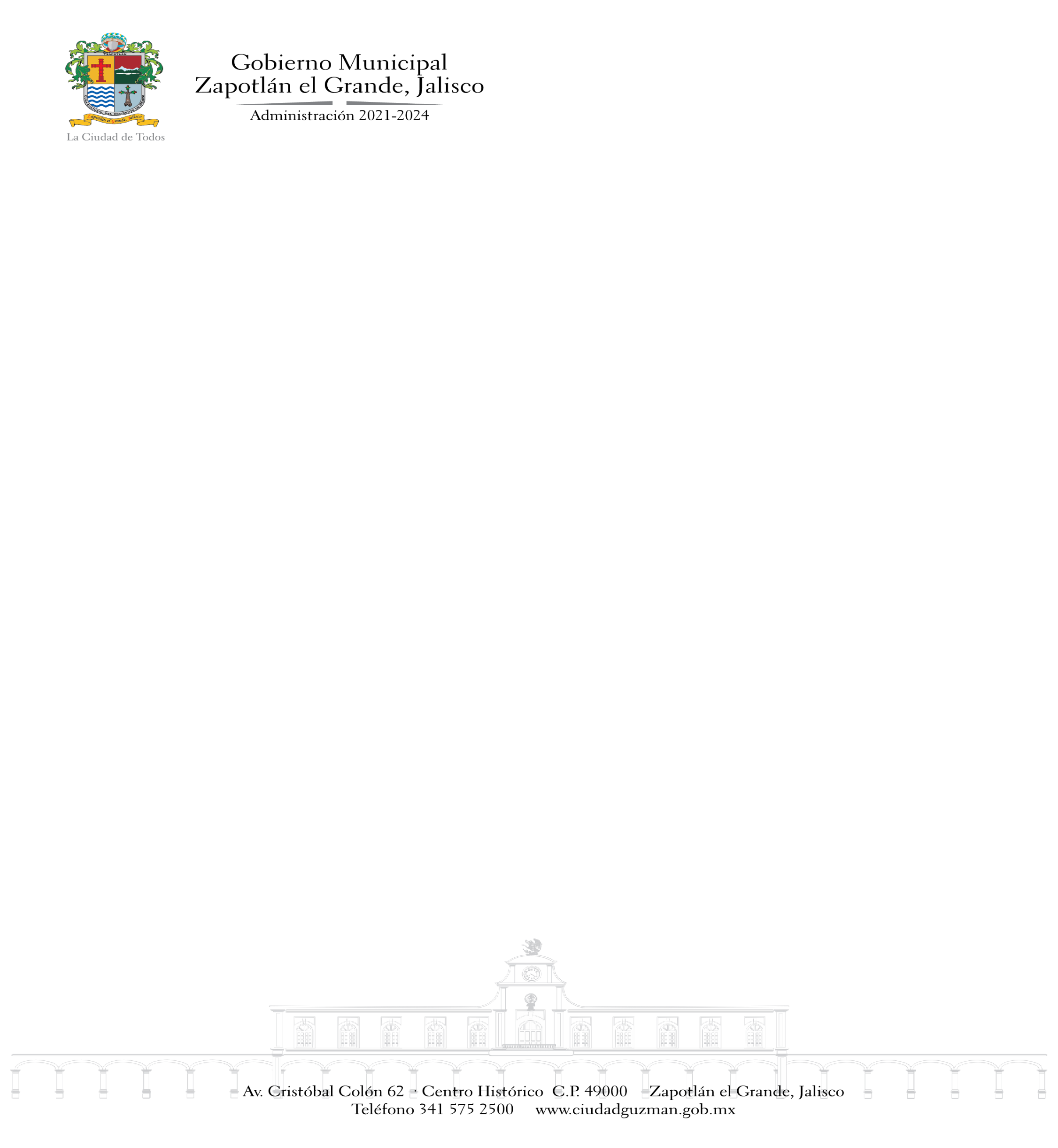 INFORME TRIMESTRALOCTUBRE, NOVIEMBRE Y DICIEMBRE 2021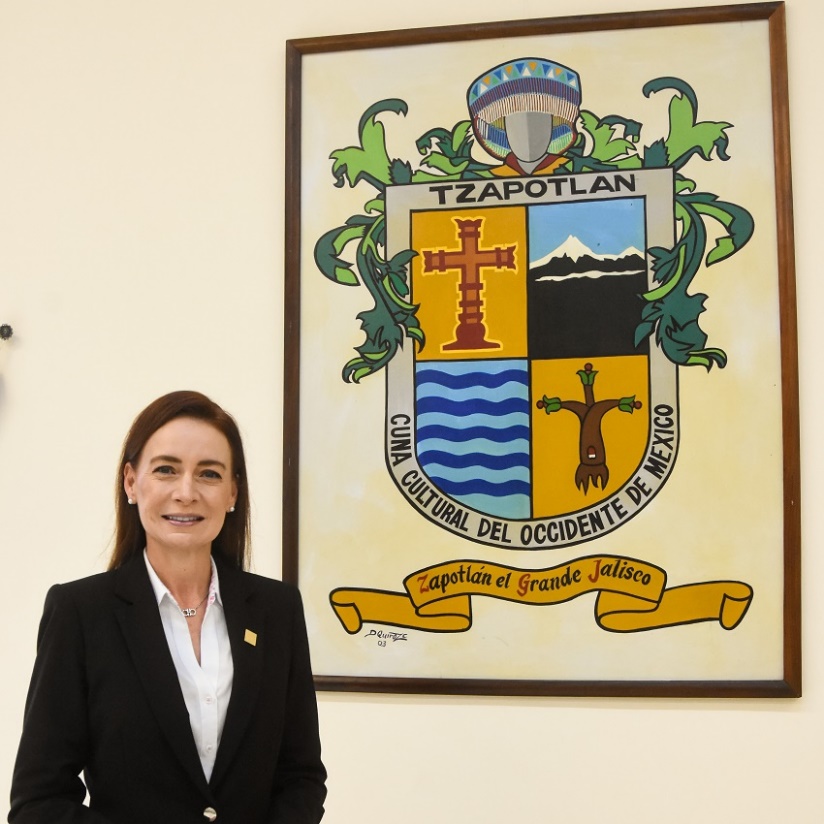 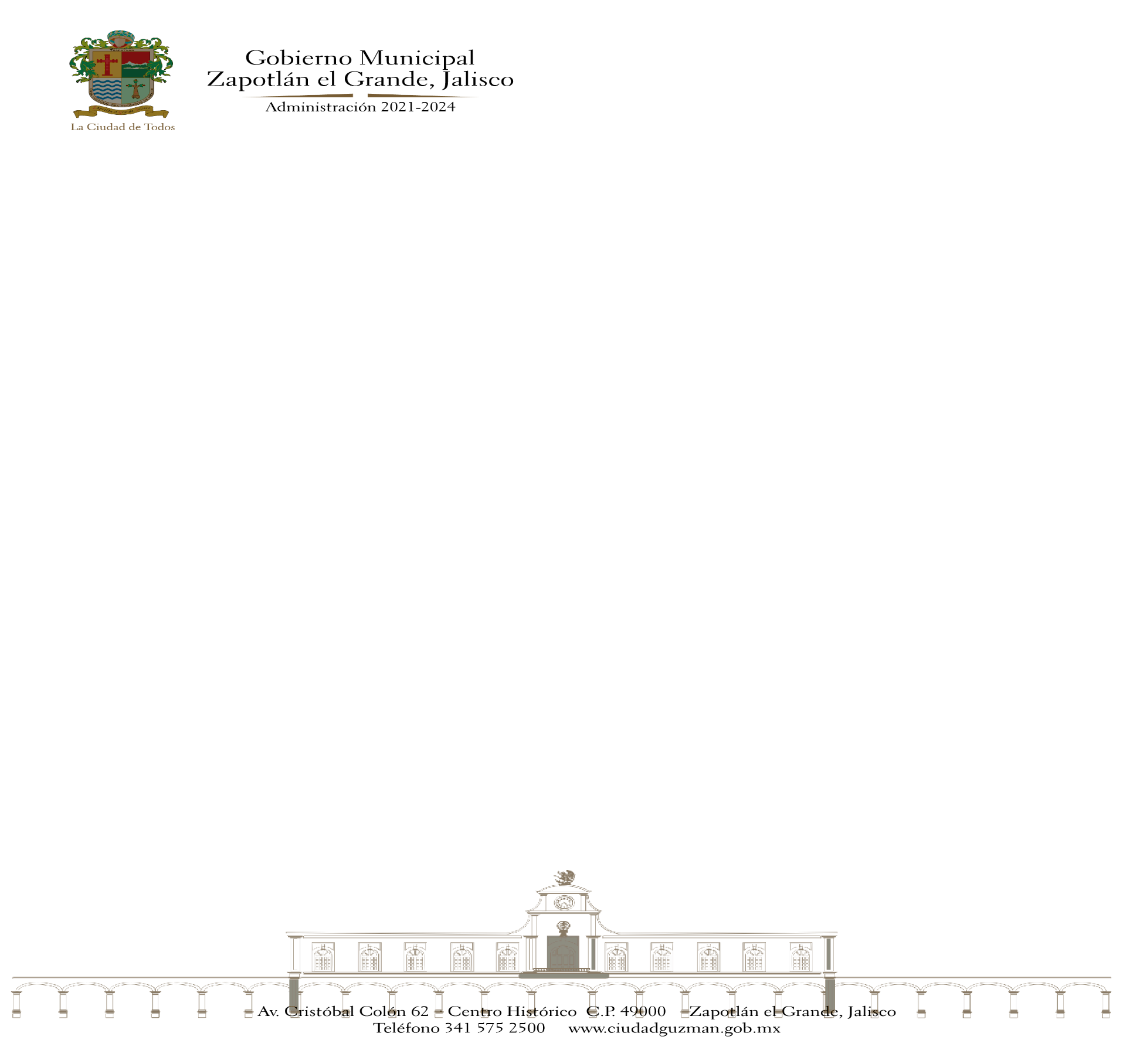 TOMA DE PROTESTA ADMINISTRACION 2021-202430 DE SEPTIEMBRE DEL 2021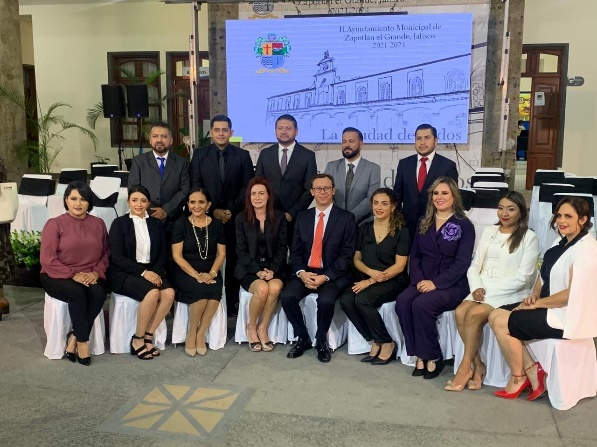 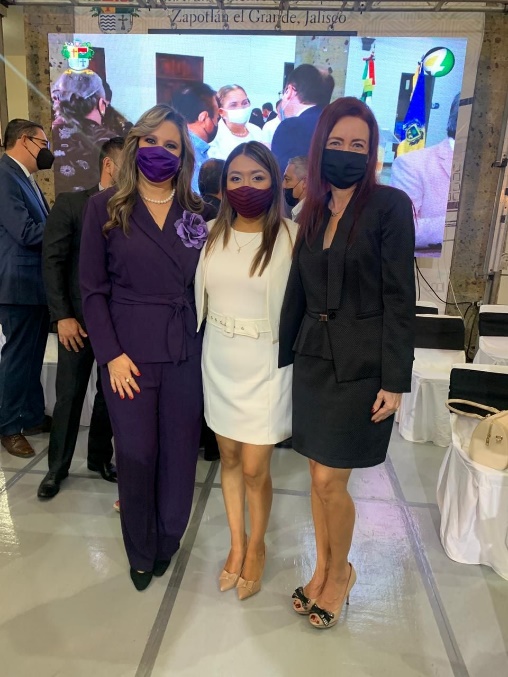 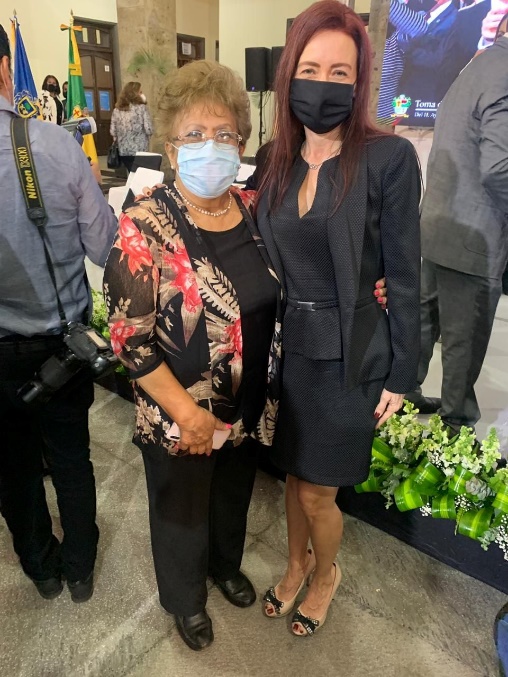 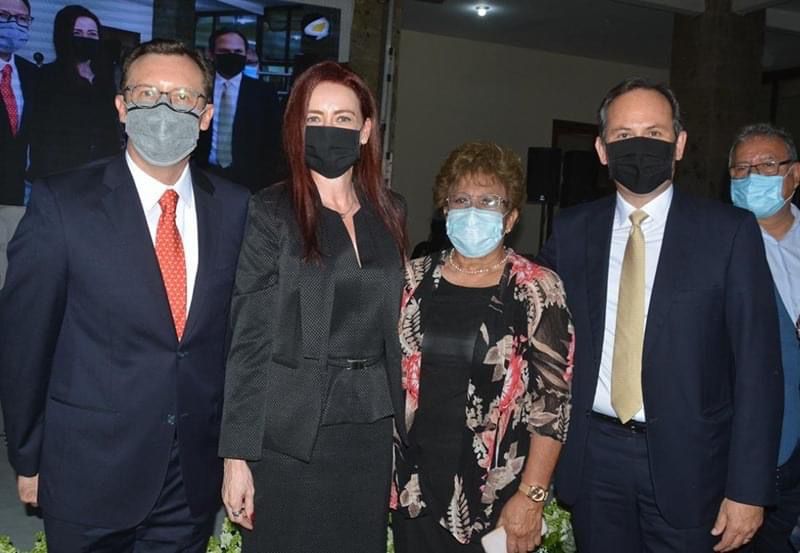 SESIONES ORDINARIAS DE AYUNTAMIENTO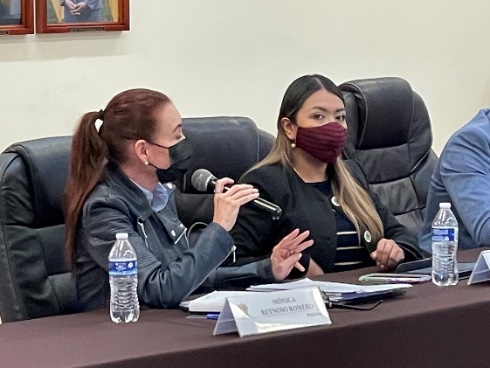 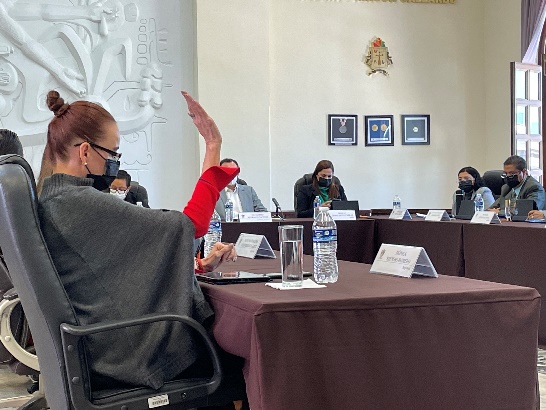 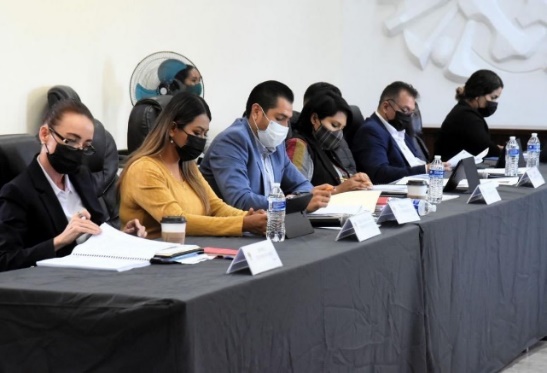 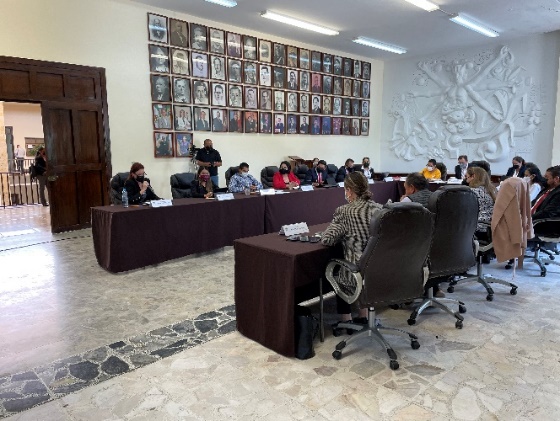 SESIONES EXTRAORDINARIAS DE AYUNTAMIENTO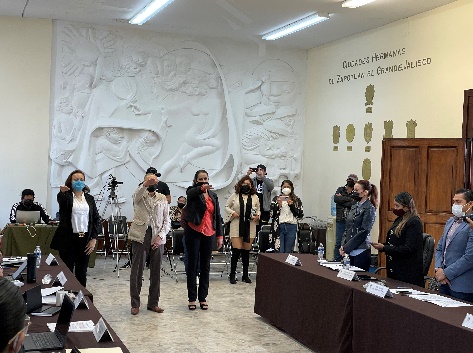 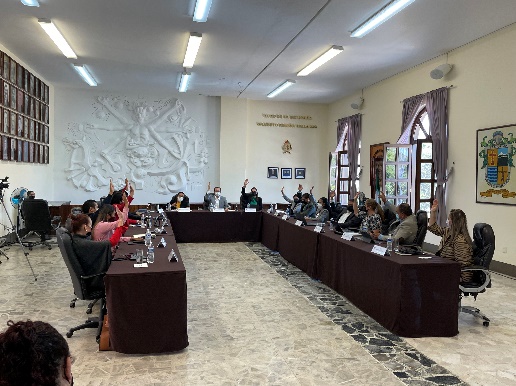 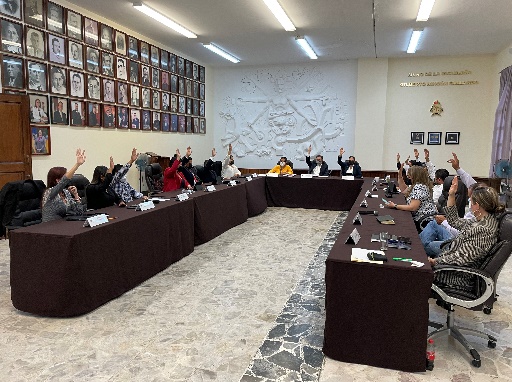 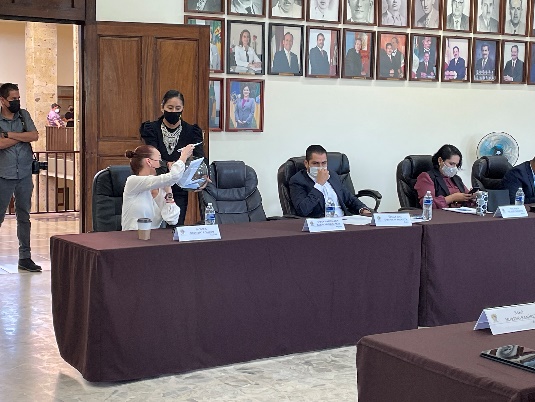 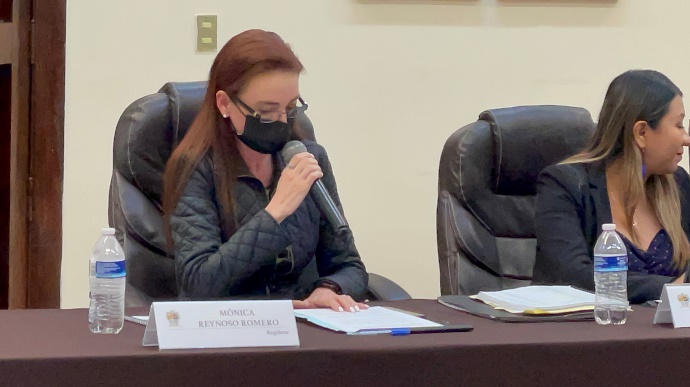 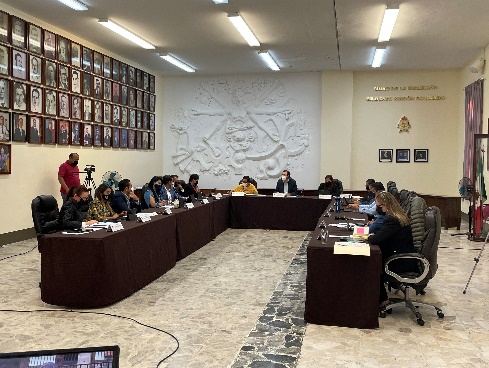 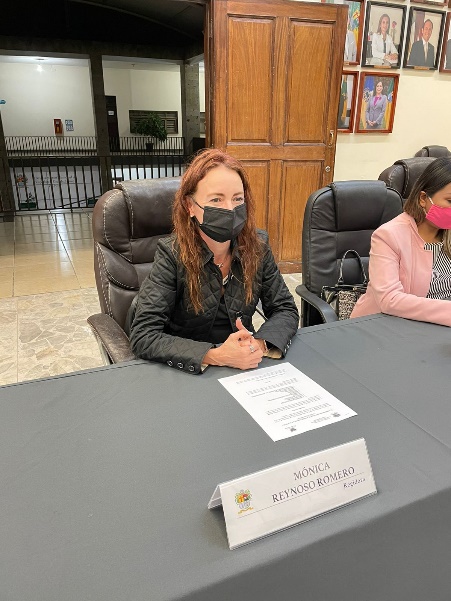 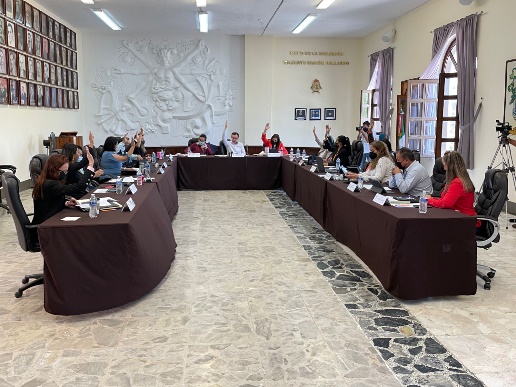 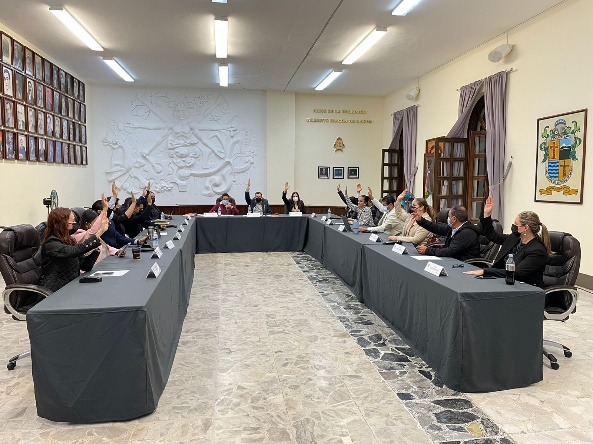 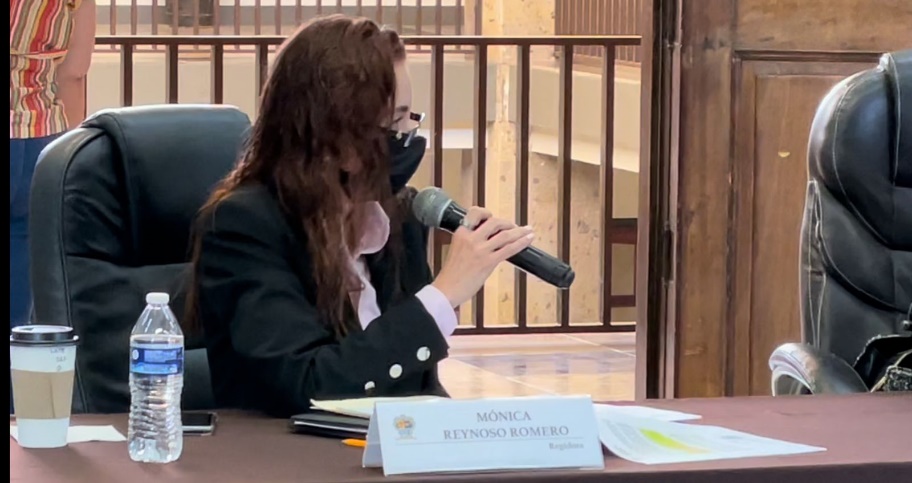 SESIONES SOLEMNES DE AYUNTAMIENTOPRIMERA SESIÓN SOLEMNE SALA DE CABILDO  1° DE OCTUBRE 2021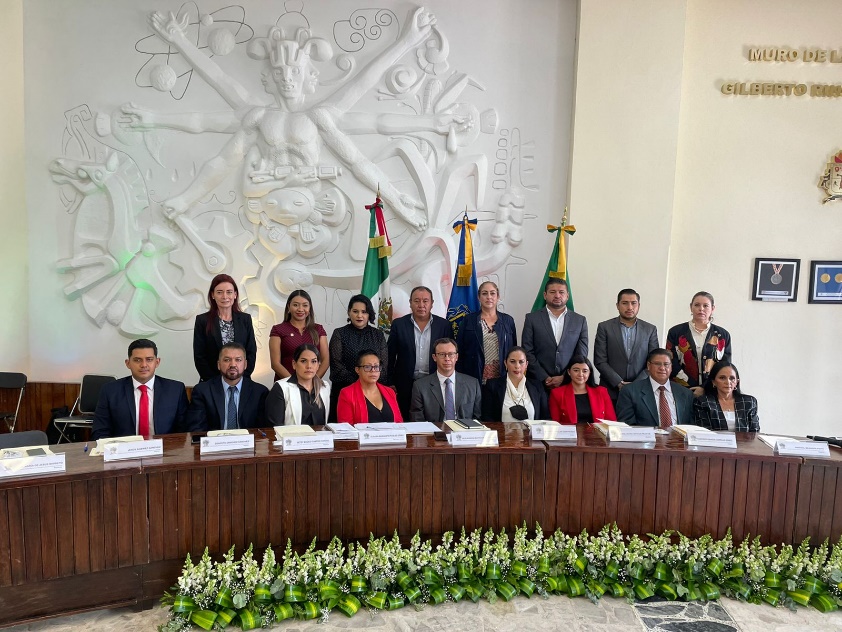 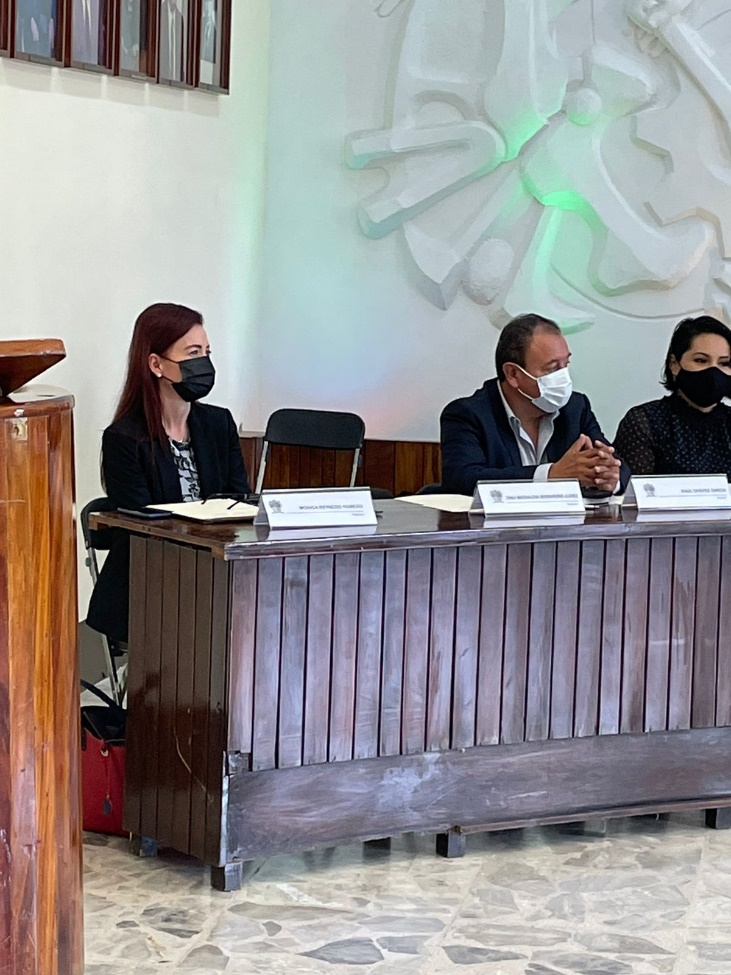 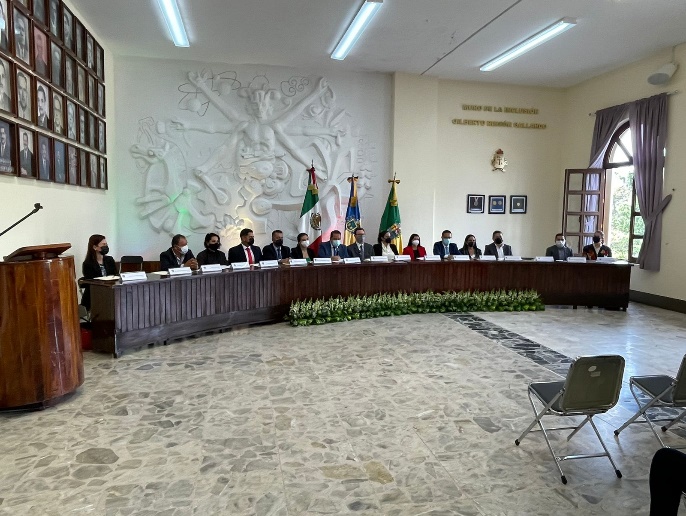 SESIÓN NUMERO 2 SOLEMNE AVENIDA CRISTOBAL COLÓN 20 DE NOVIEMBRE DEL 2021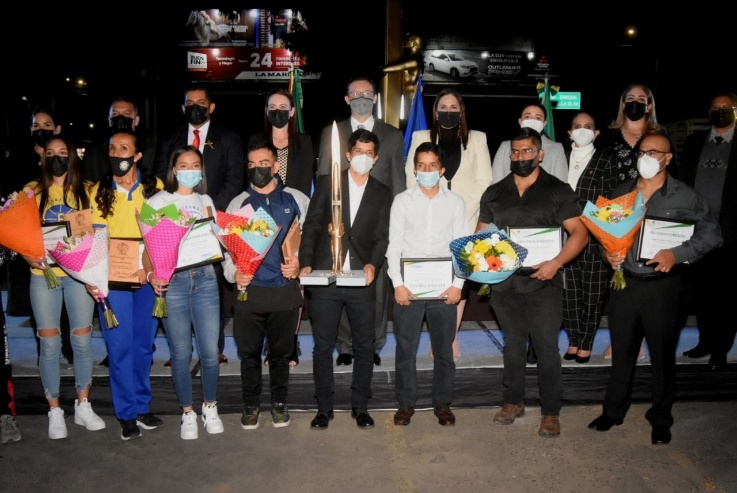 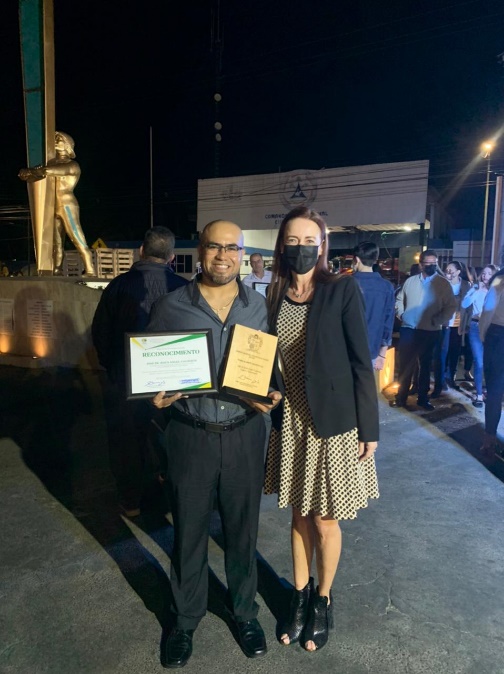 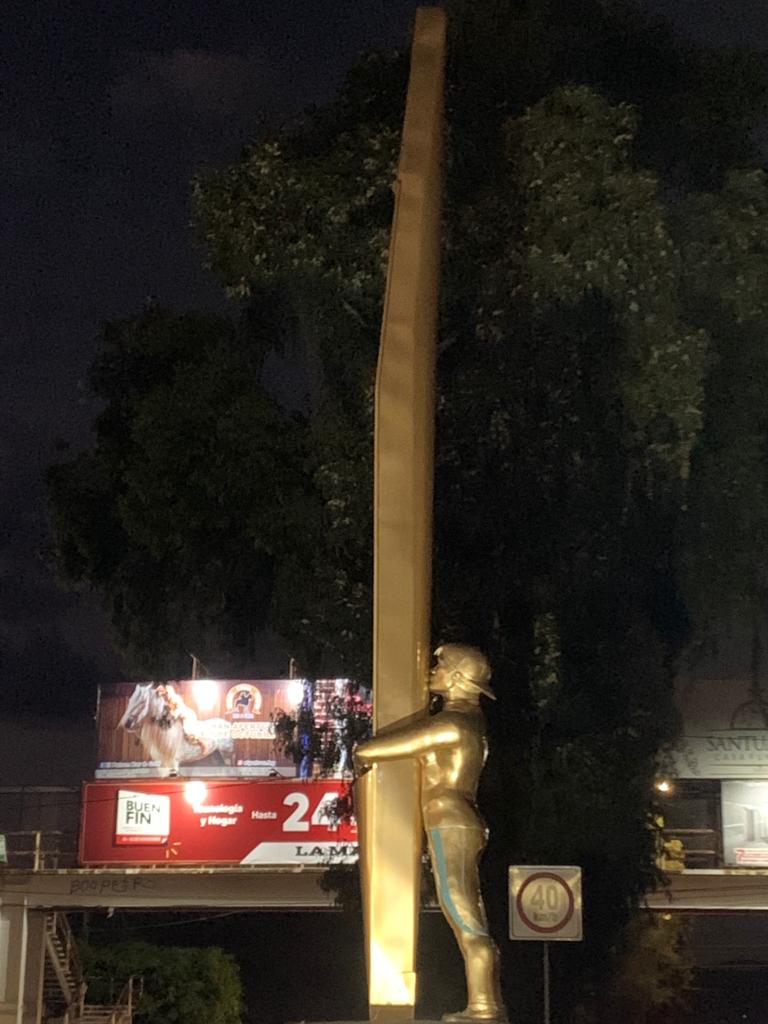 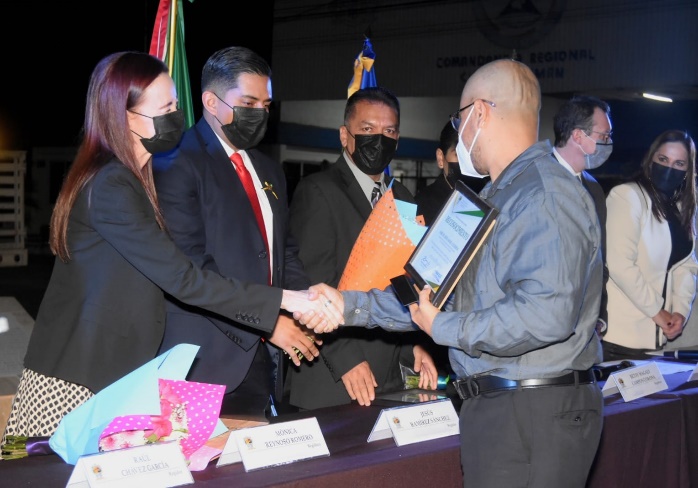 SESIÓN NUMERO 3 SOLEMNE PATIO CENTRAL DE LA PRESIDENCIA 03 DE DICIEMBRE DEL 2021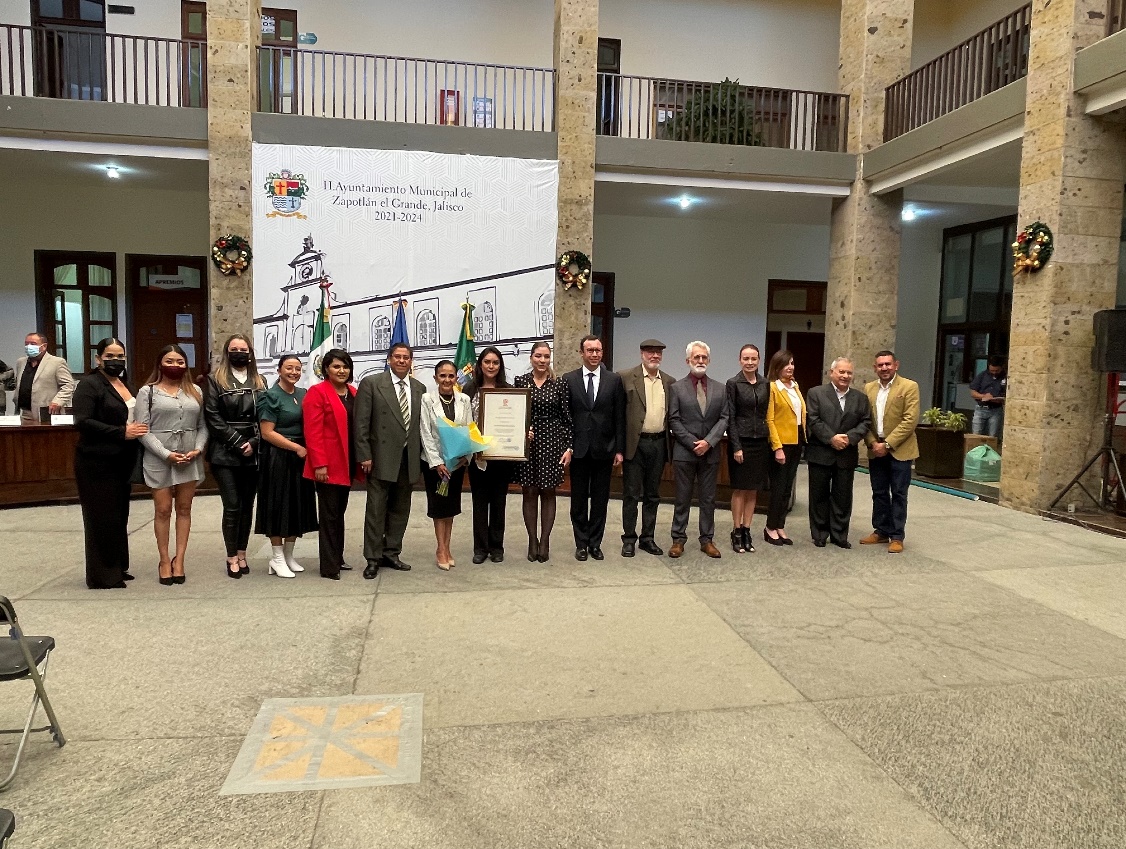 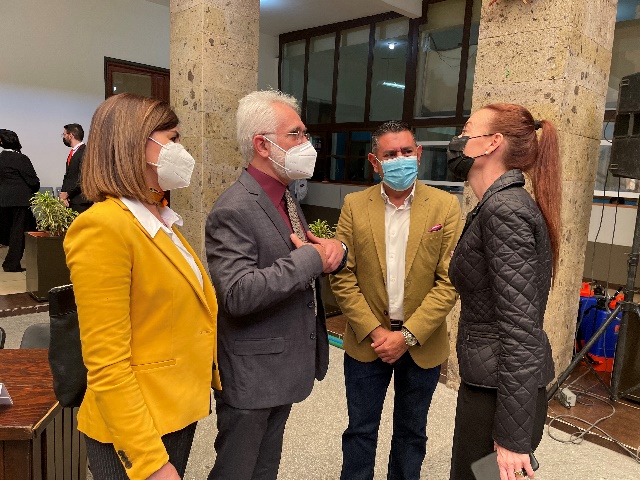 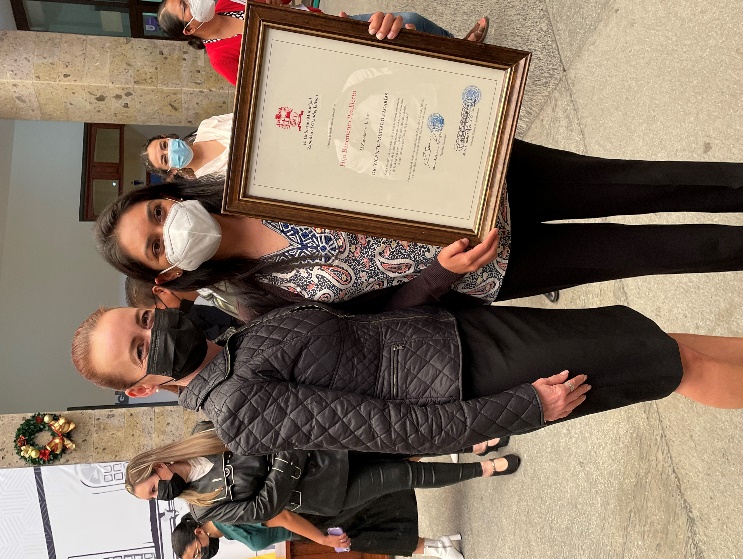 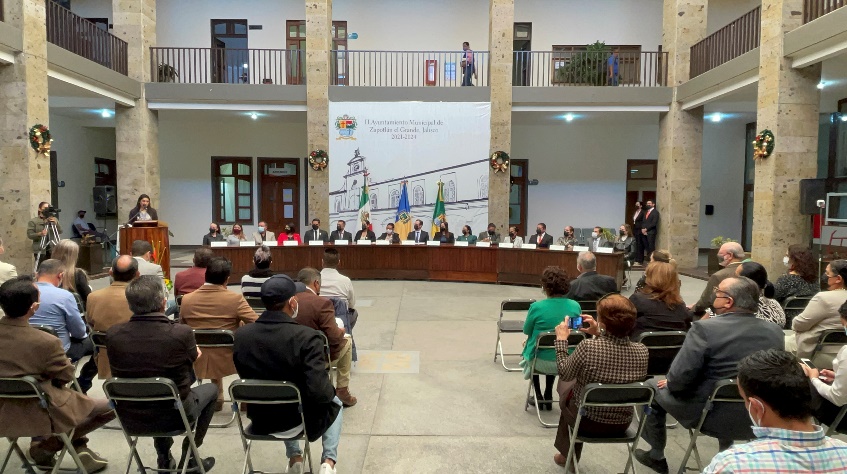 SESIÓN SOLEMNE NUMERO 4 PATIO CENTRAL DE LA PRESIDENCIA 08 DE DICIEMBRE DELO 2021 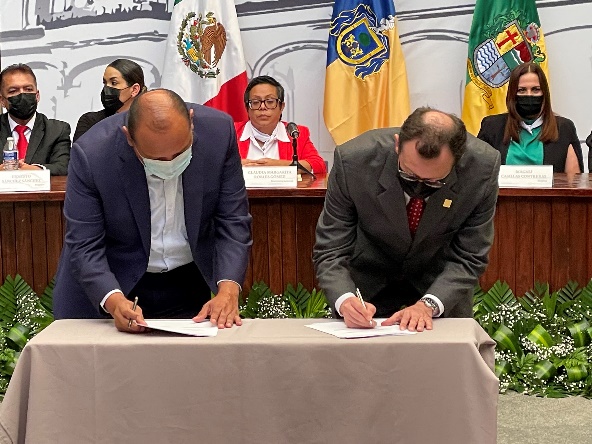 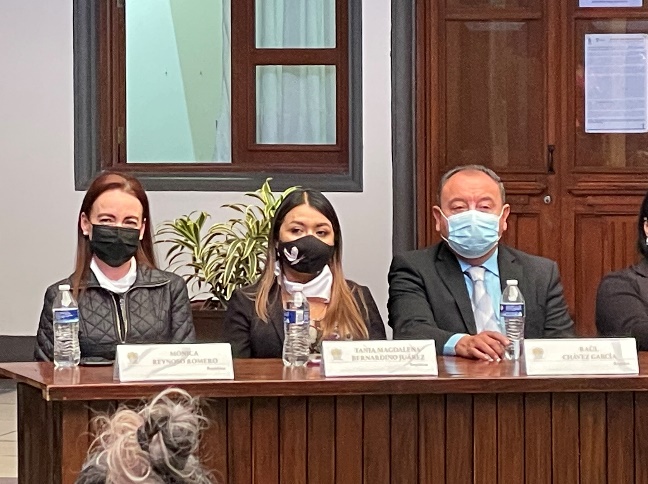 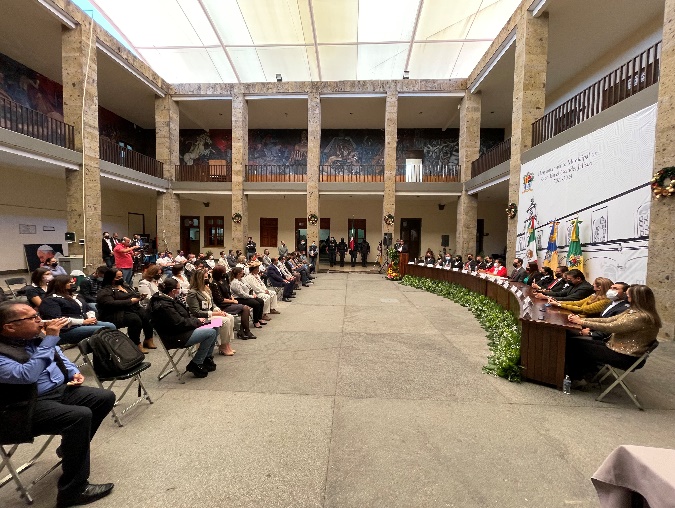 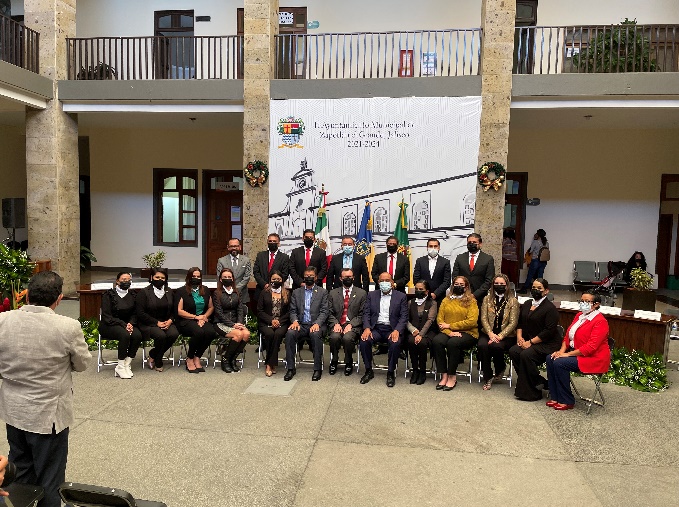 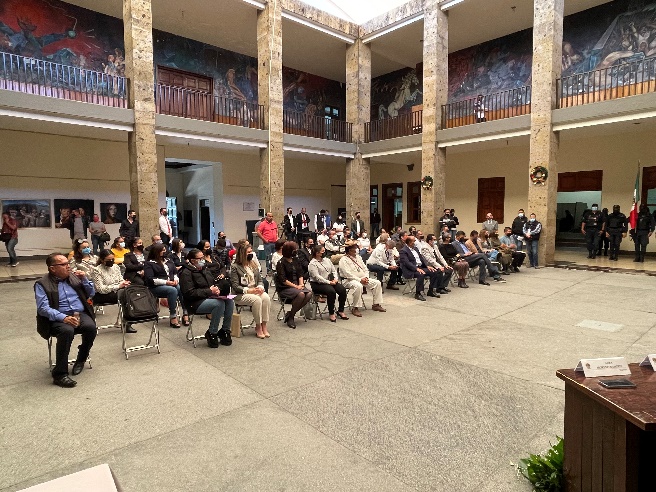 SESIÓN SOLEMNE NUMERO 5 SALA DE CABILDO  20 DE DICIEMBRE DELO 2021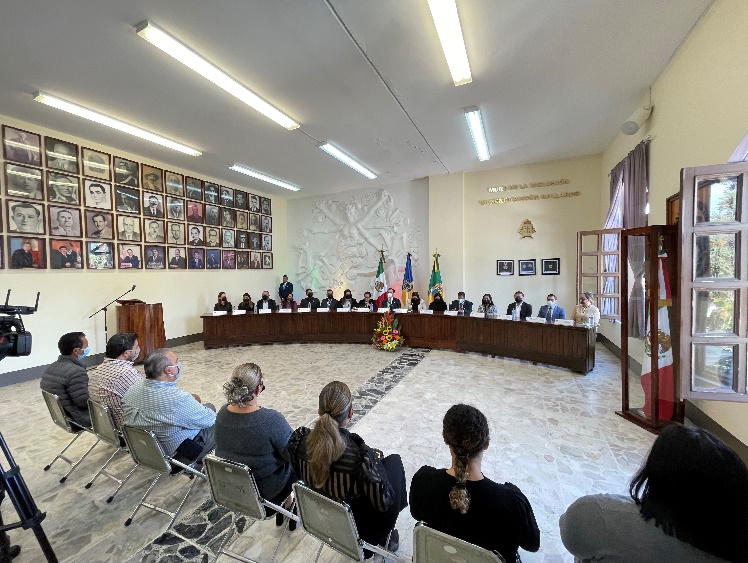 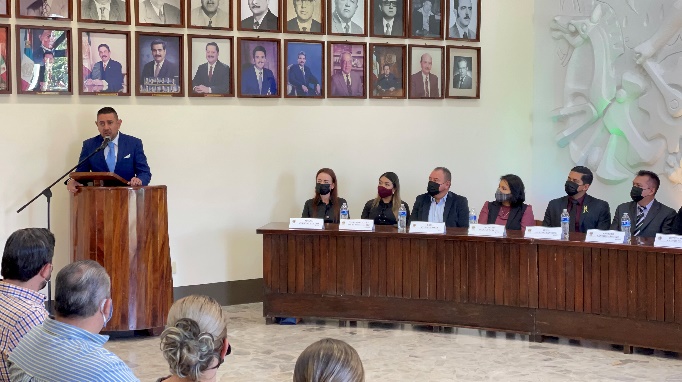 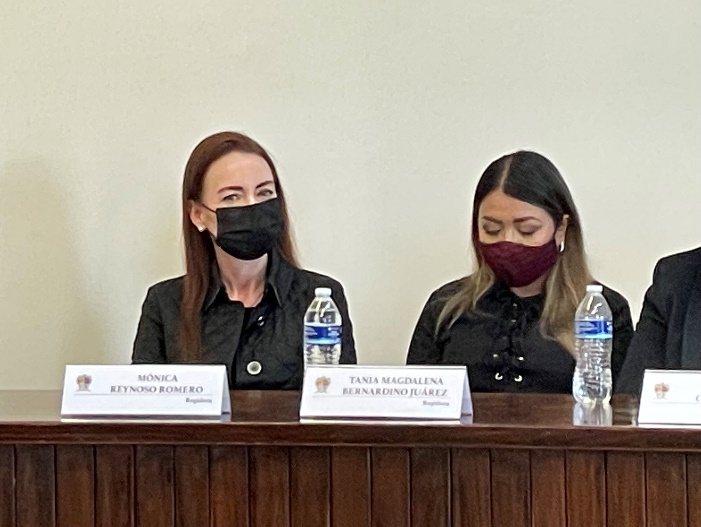 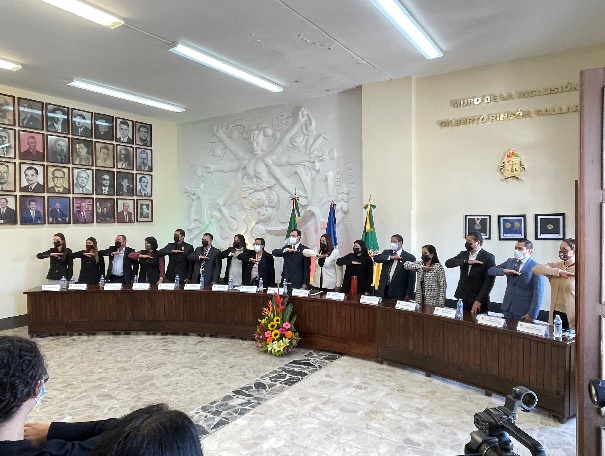 SESIÓN SOLEMNE NUMERO 6 SALA DE CABILDO  28 DE ENERO DEL 2022 POR VIDEO CONFERENCIA TELMEX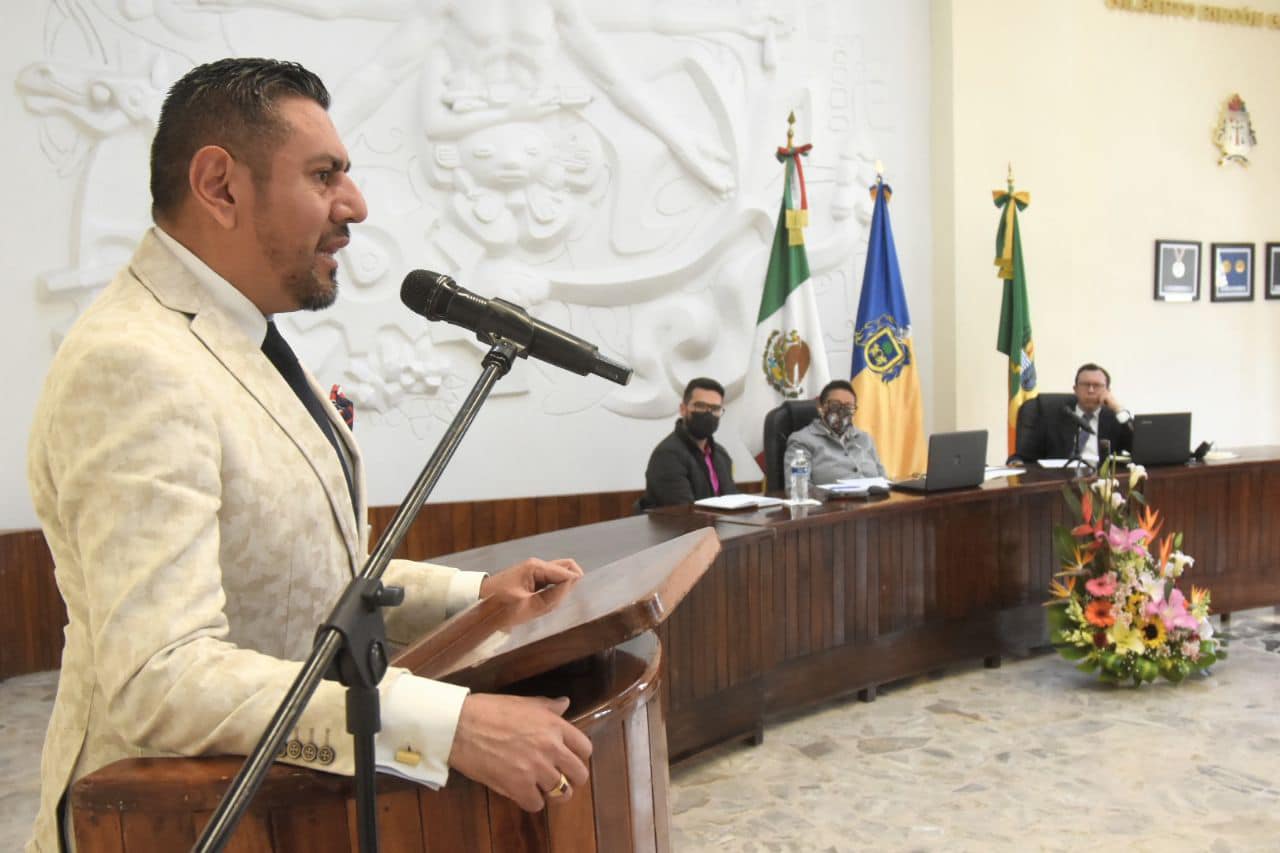 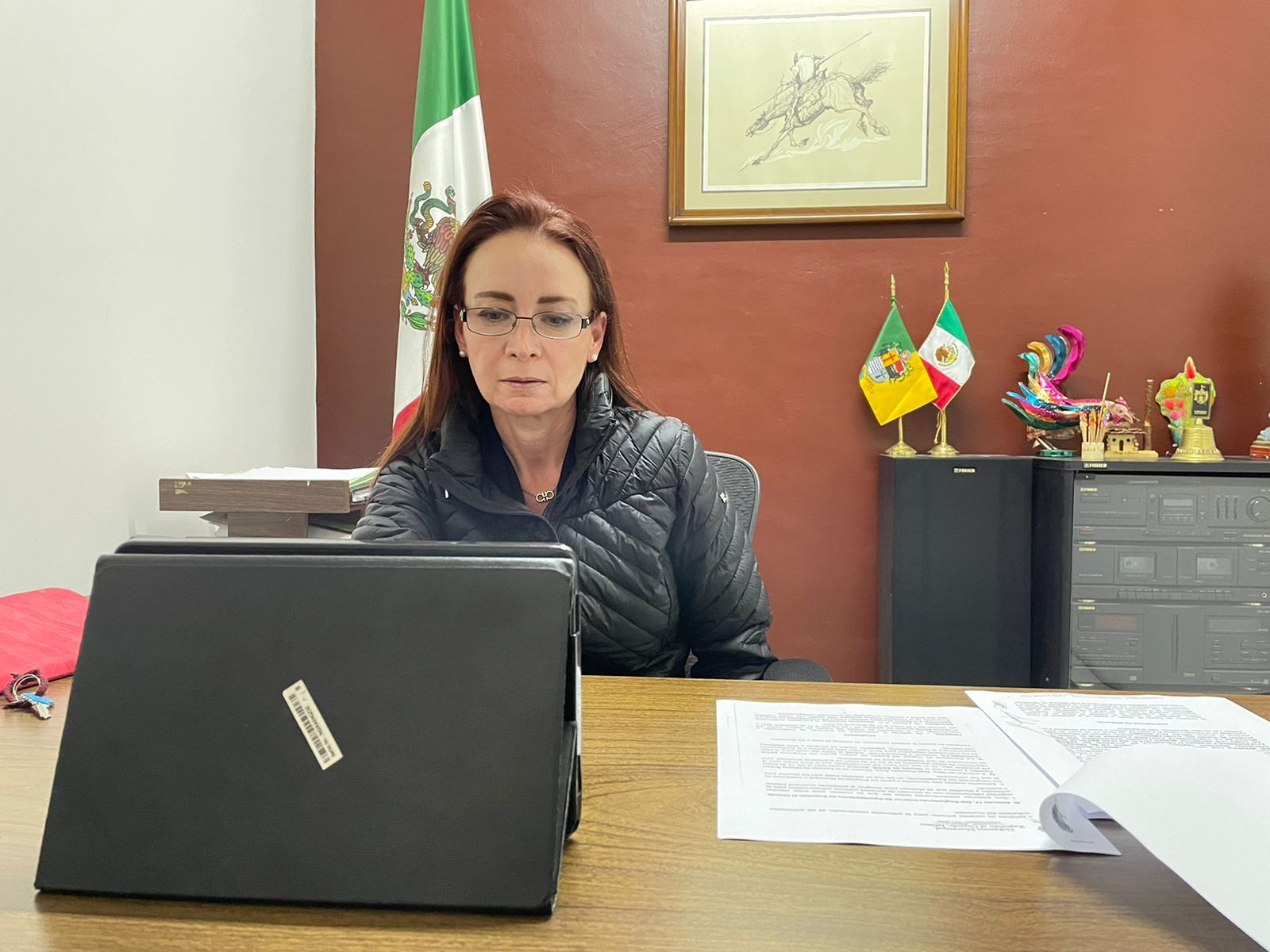 SESIÓN SOLEMNE NUMERO 7 PATIO CENTRAL DE LA PRESIDENCIA DECLAROTORIA DE HIJO BENEMERITO PREDILECTO AL ZAPOLENSE ILUSTRE RUBEN FUENTES GASSON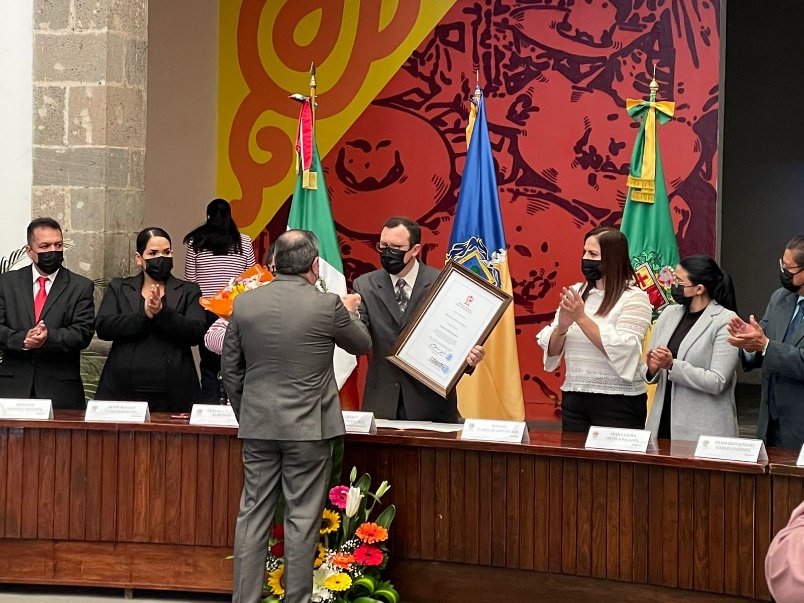 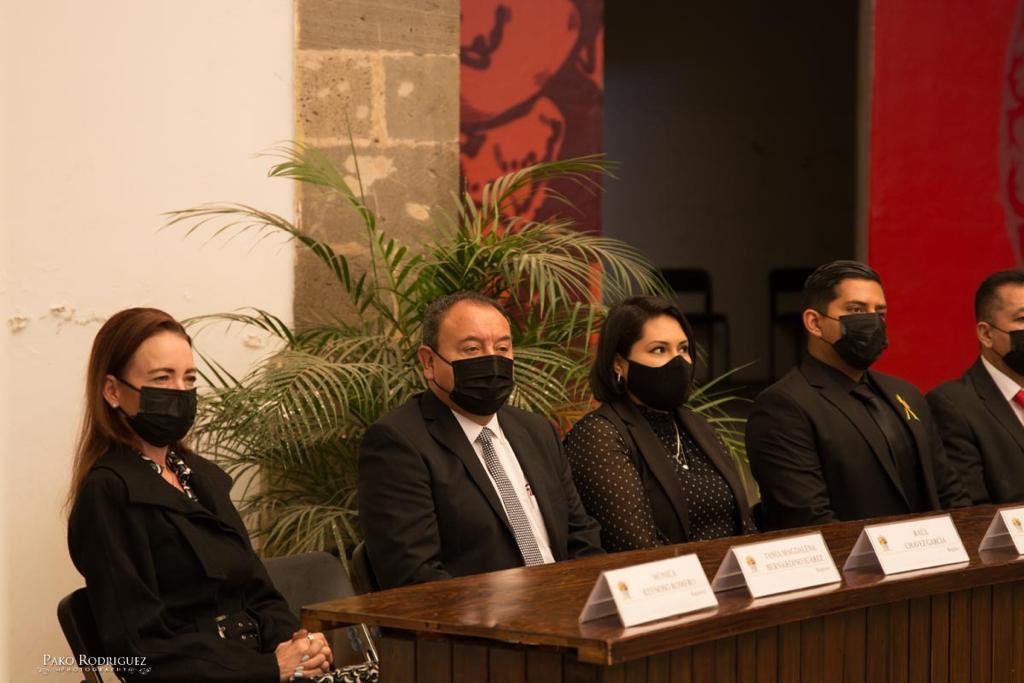 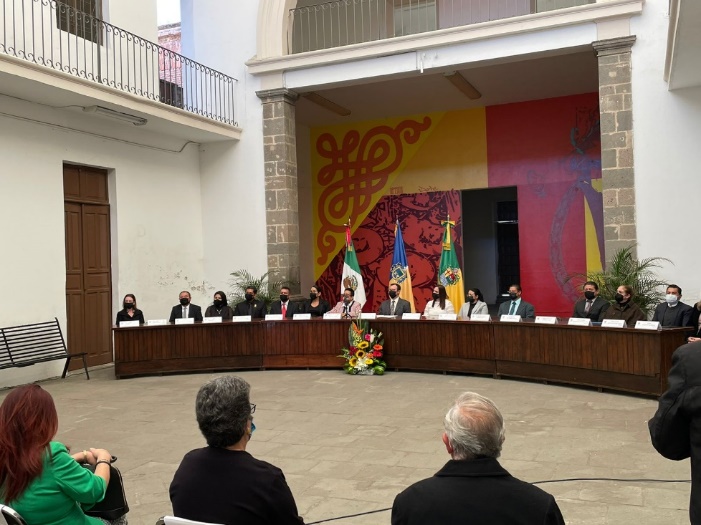 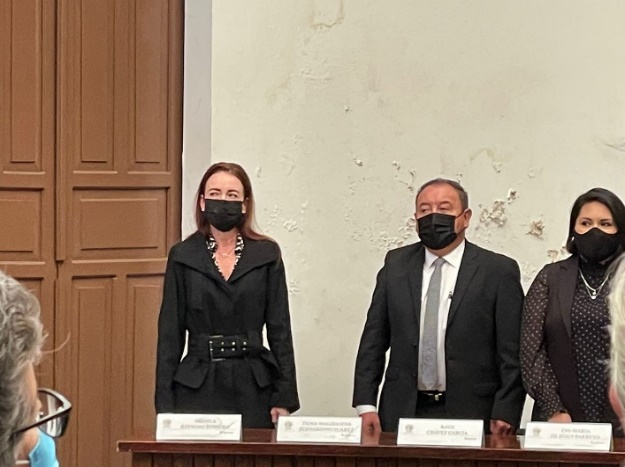 SESIÓN SOLEMNE NUMERO 8 PATIO CENTRAL DE LA PRESIDENCIA ENTREGA DE LA PRESEA MARIA ELENA LARIOS 2022 EN EL MARCO INTERNACIONAL DE LA MUJER 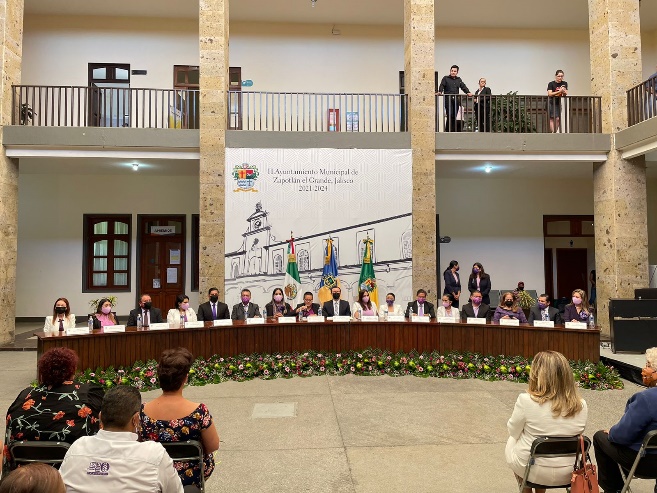 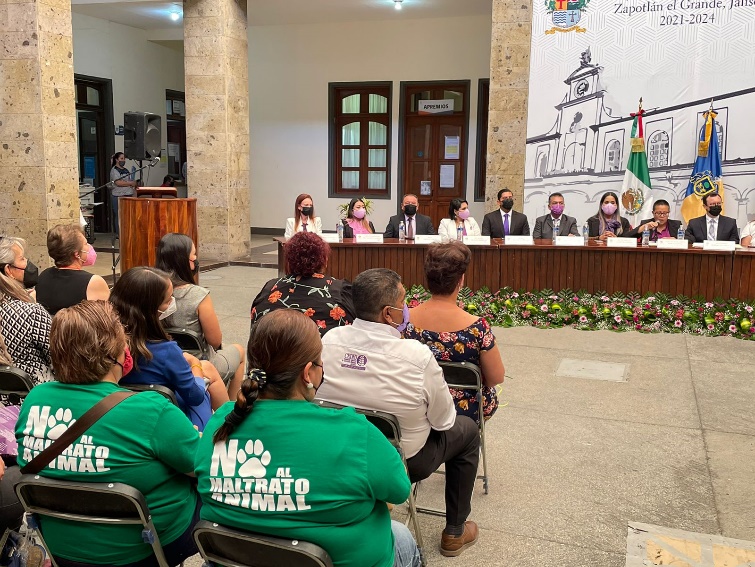 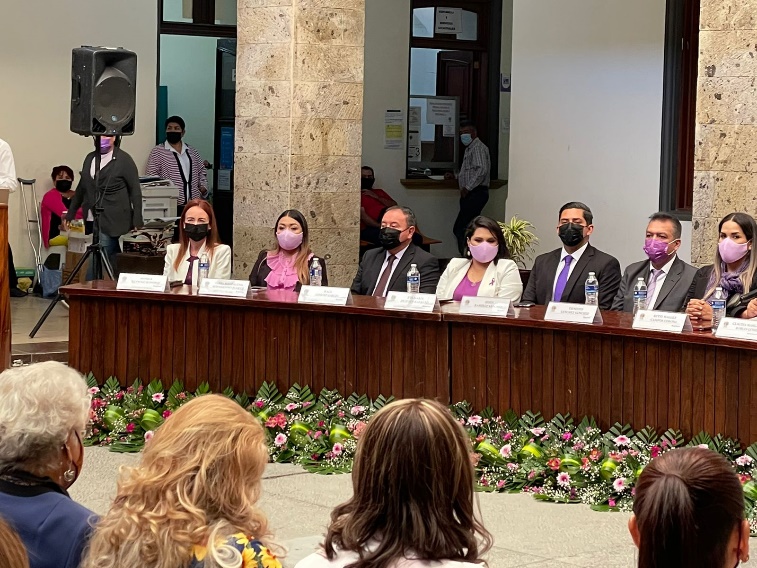 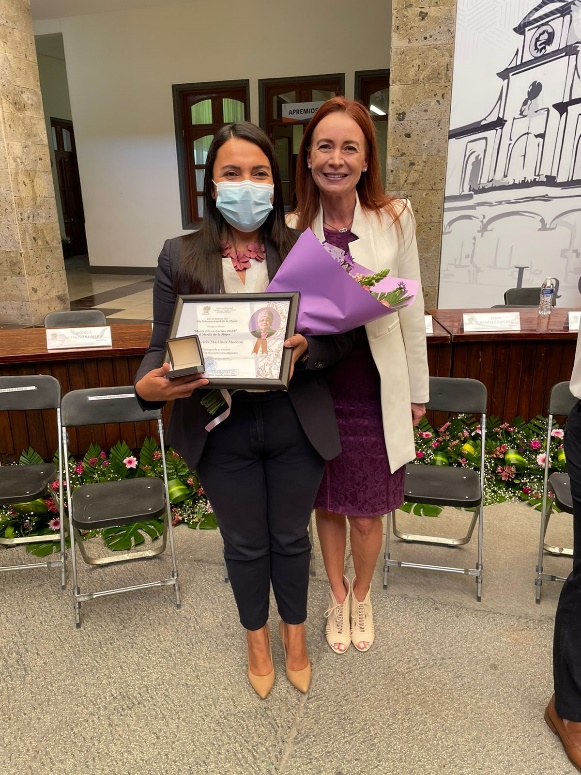 INICIATIVAS PRESENTADAS01.- INICIATIVA DE ACUERDO ECONÓMICO QUE PROPONE LA CREACIÓN DE UNA COMISIÓN ESPECIAL DE CARÁCTER TRANSITORIA PARA DAR SEGUIMIENTO A LA REACTIVACIÓN DEL CENTRO DE ASISTENCIA DE MEDIO CAMINO PARA MUJERES Y NIÑOS MALTRATADOS (DEL REFUGIO DE MUJERES VIOLENTADAS) EN ZAPOTLÁN EL GRANDE, JALISCO, EXHORTAR A TODAS LAS DEPENDENCIAS QUE APOYEN Y COADYUVEN A PROPORCIONAR LA INFORMACIÓN SOLICITADA POR LA COMISIÓN ESPECIAL.02.-  INICIATIVA QUE PROPONE LA CREACIÓN DEL REGLAMENTO DE ANUNCIOS PARA EL MUNICIPIO DE ZAPOTLÁN EL GRANDE, JALISCO.03.- INICIATIVA DE ACUERDO ECONÓMICO QUE PROPONE LA AUTORIZACIÓN PARA LA CELEBRACIÓN DE CONVENIO CON EL INSTITUTO NACIONAL DE LAS PERSONAS ADULTAS  MAYORES (INAPAM).ATENCIÓN A LA CIUDADANÍADURANTE ESTOS  MESES SE ATENDIERON A UN TOTAL DE 30 PETICIONES Y SE ATENDIERON A ALGUNOS OTROS EN LA SALA DE REGIDORES, ASÍ COMO EN ALGUNAS COLONIAS. 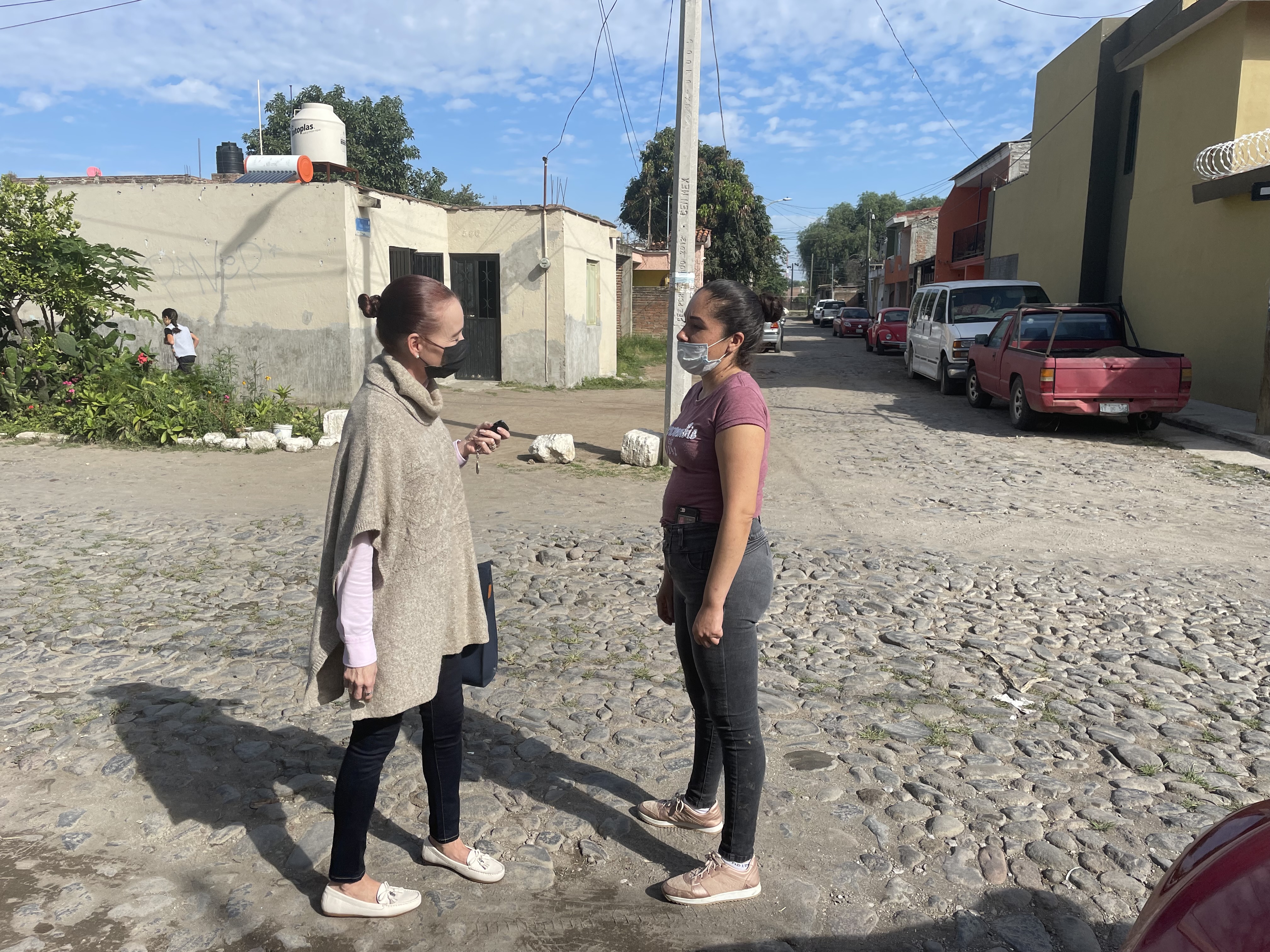 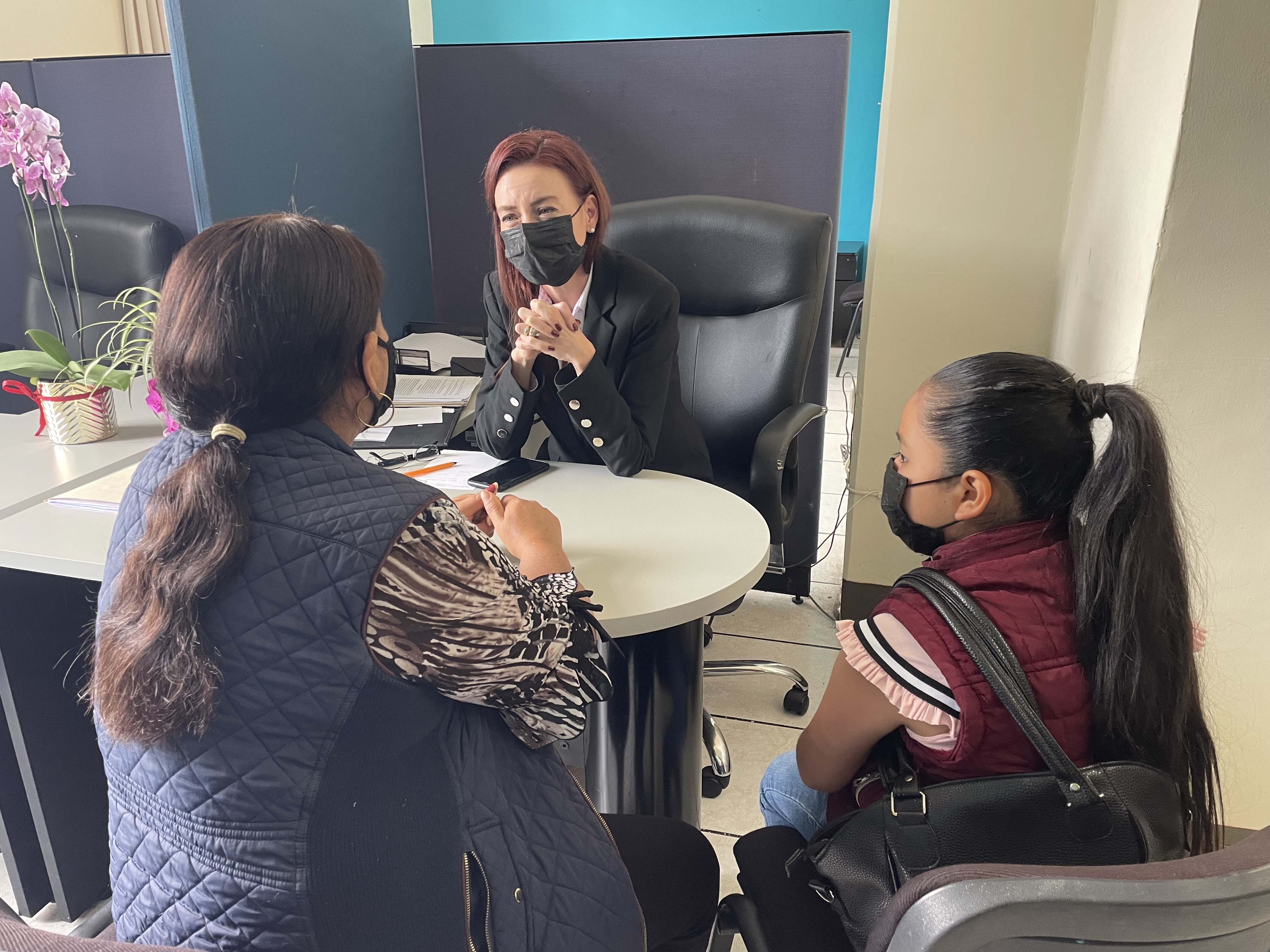 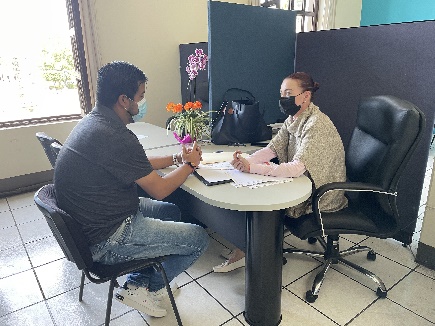 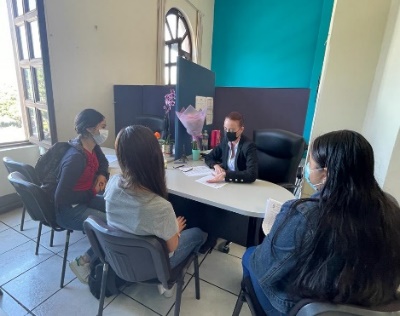 4 DE OCTUBRETOMA DE PROTESTA DE LA DIRECTORA DE SISTEMA DIF DE ZAPOTLÁN EL GRANDE 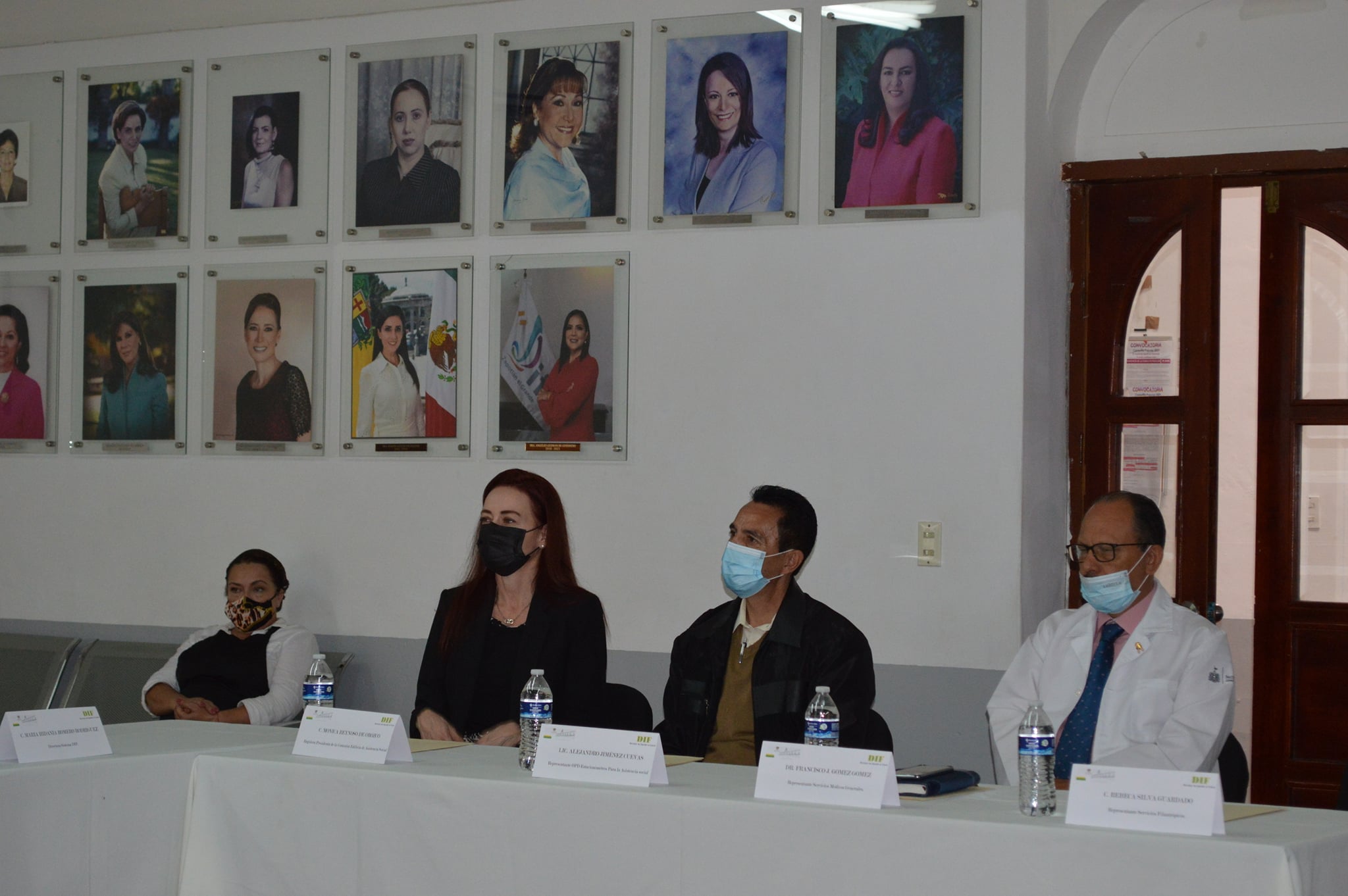 15 DE OCTUBREINSTALACIÓN DE LA COMISIÓN PERMANENTE DE LIMPIA ÁREAS VERDES MEDIO AMBIENTE Y ECOLOGÍA 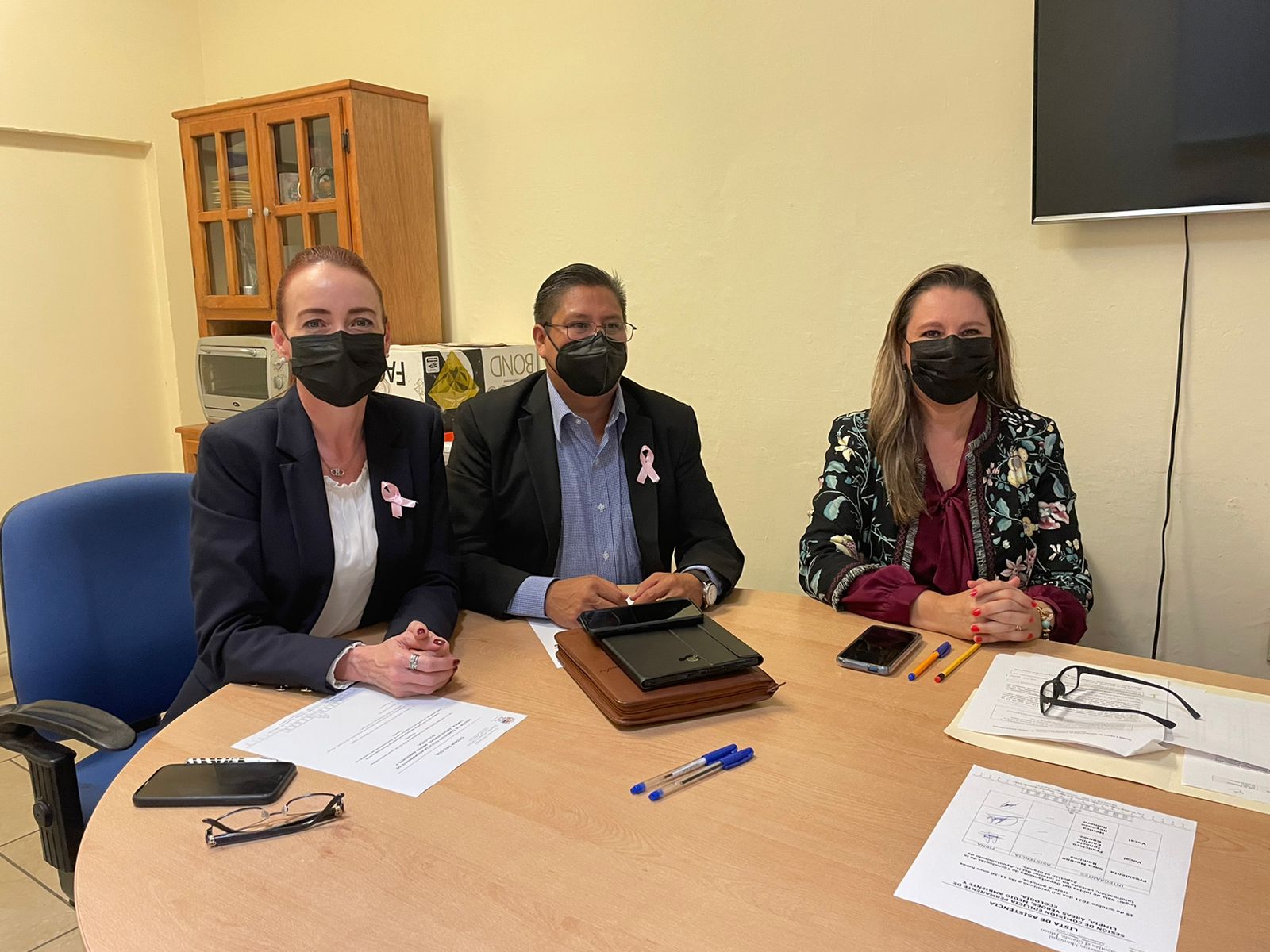 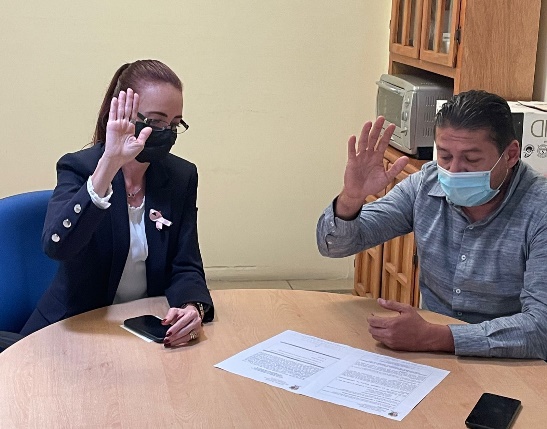 INSTALACIÓN DE LA COMISIÓN PERMANENTE DE ADMINISTRACIÓN PUBLICA TOMA DE PROTESTA COMO INTEGRANTE DE LA JUNTA DE GOBIERNO DEL OPD DEL COMITÉ DE FERIA 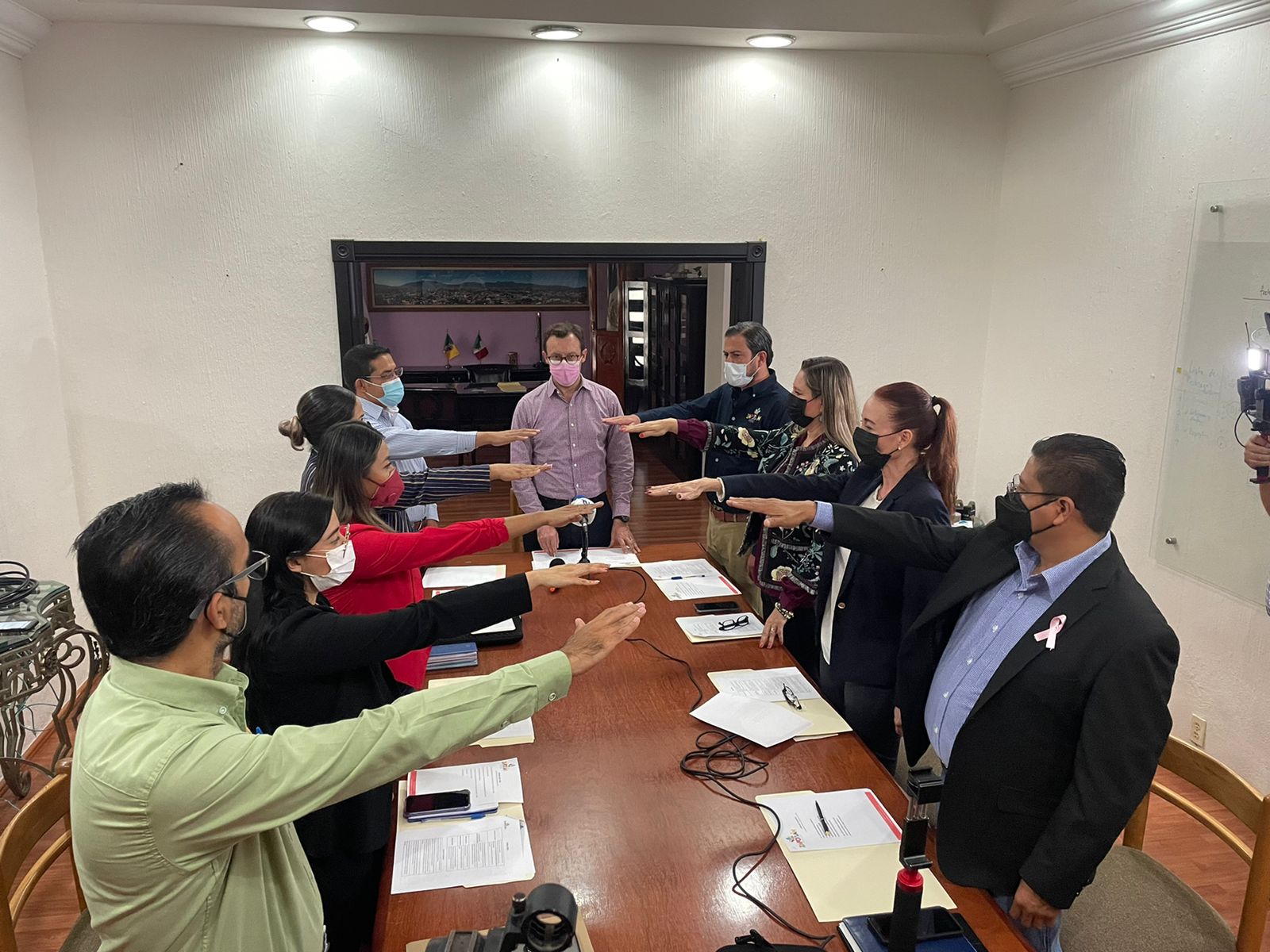 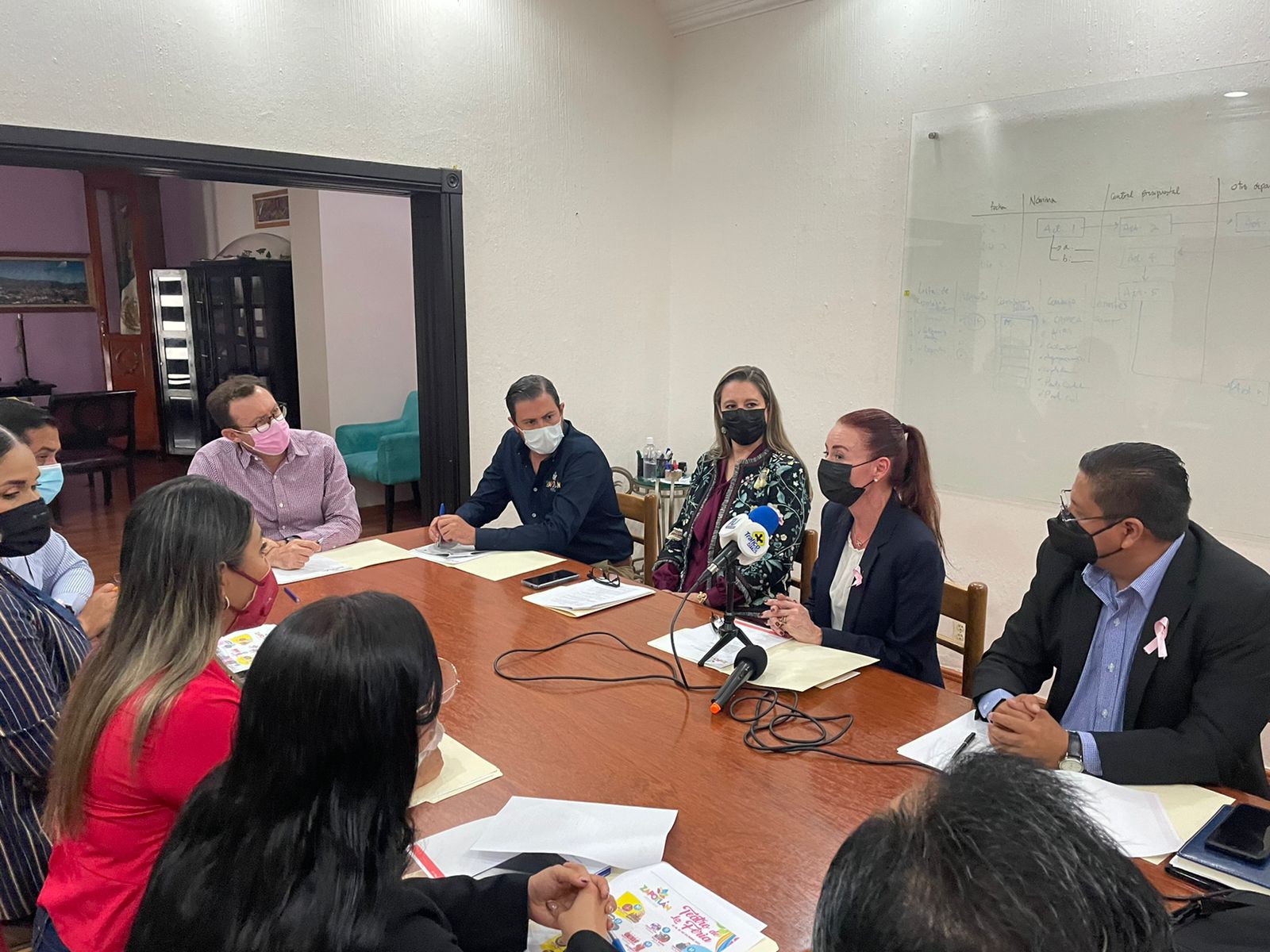 18 DE OCTUBREINSTALACIÓN DE LA COMISIÓN PERMANENTE DE ESTACIONAMIENTOS 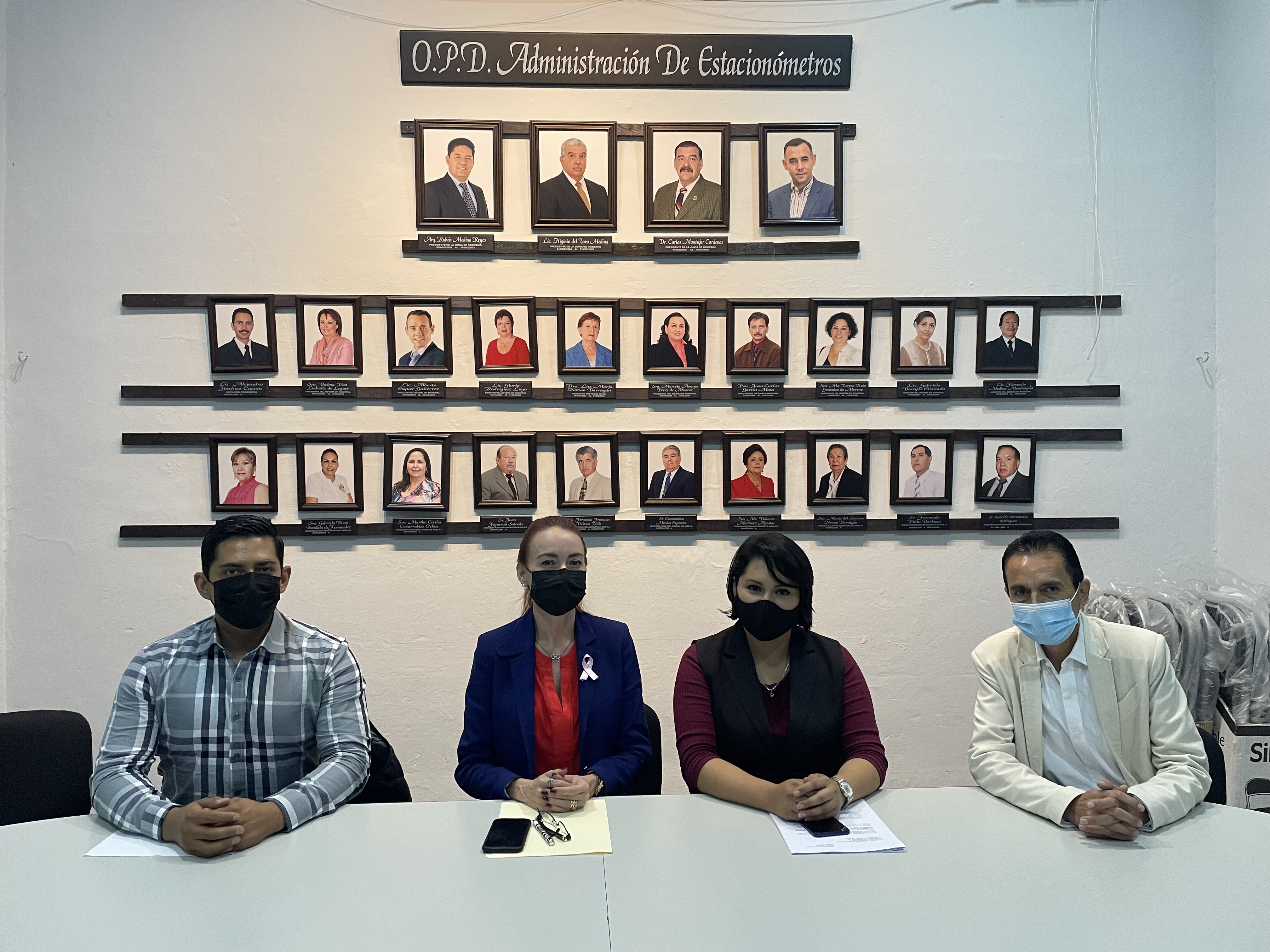 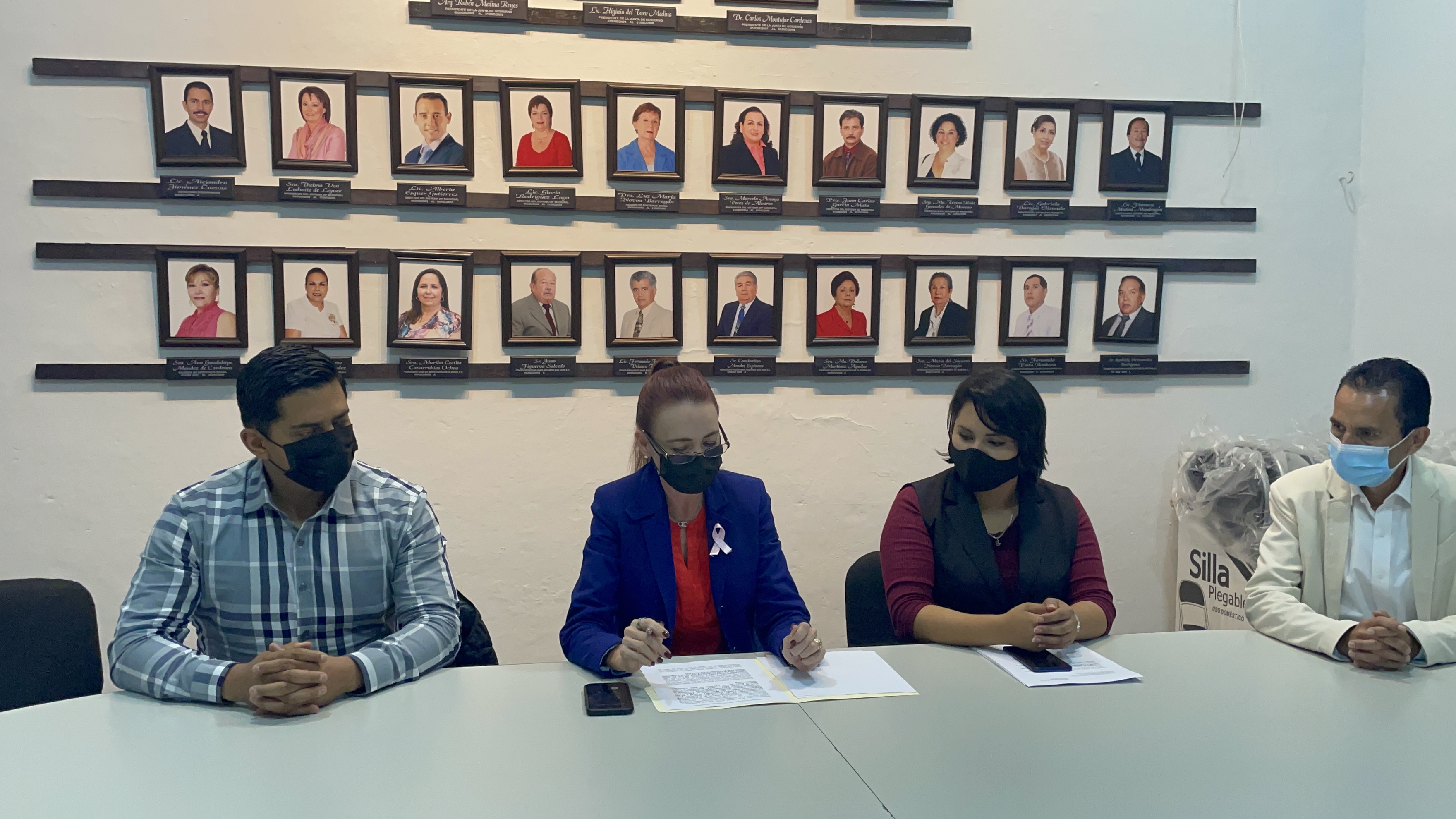 INSTALACIÓN DE LA COMISIÓN PERMANENTE DE AGUA POTABLE Y SANEAMIENTO 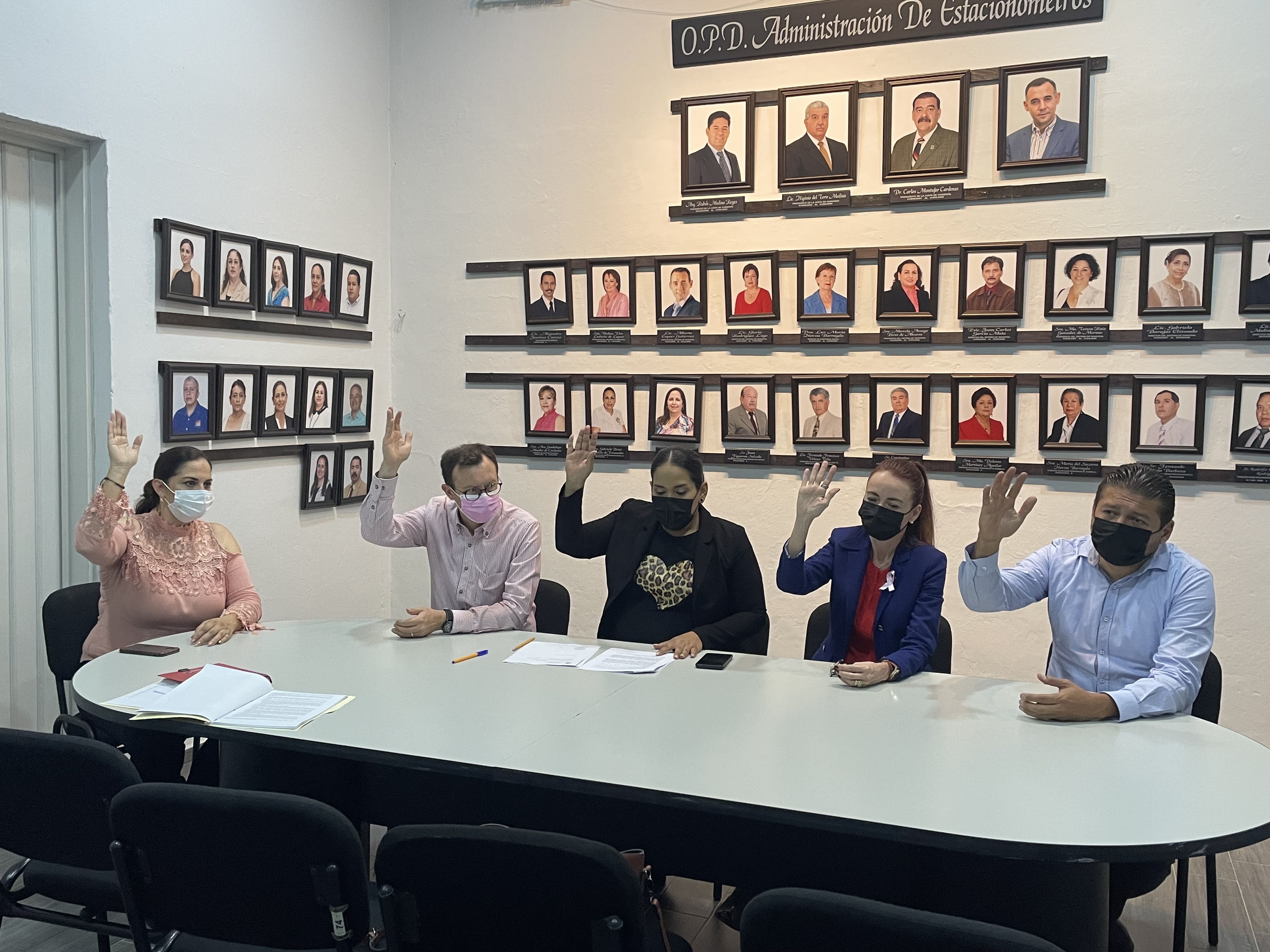 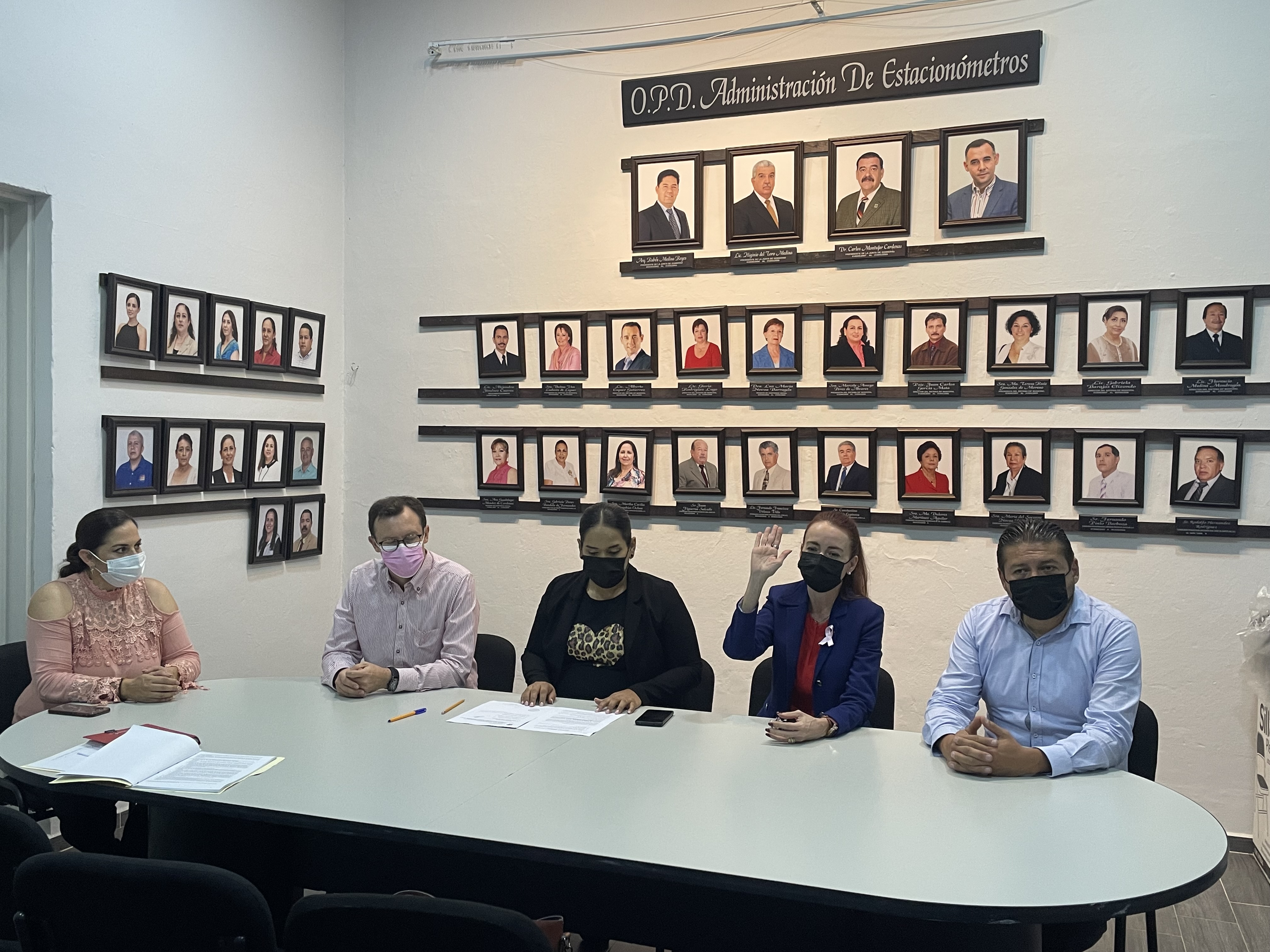 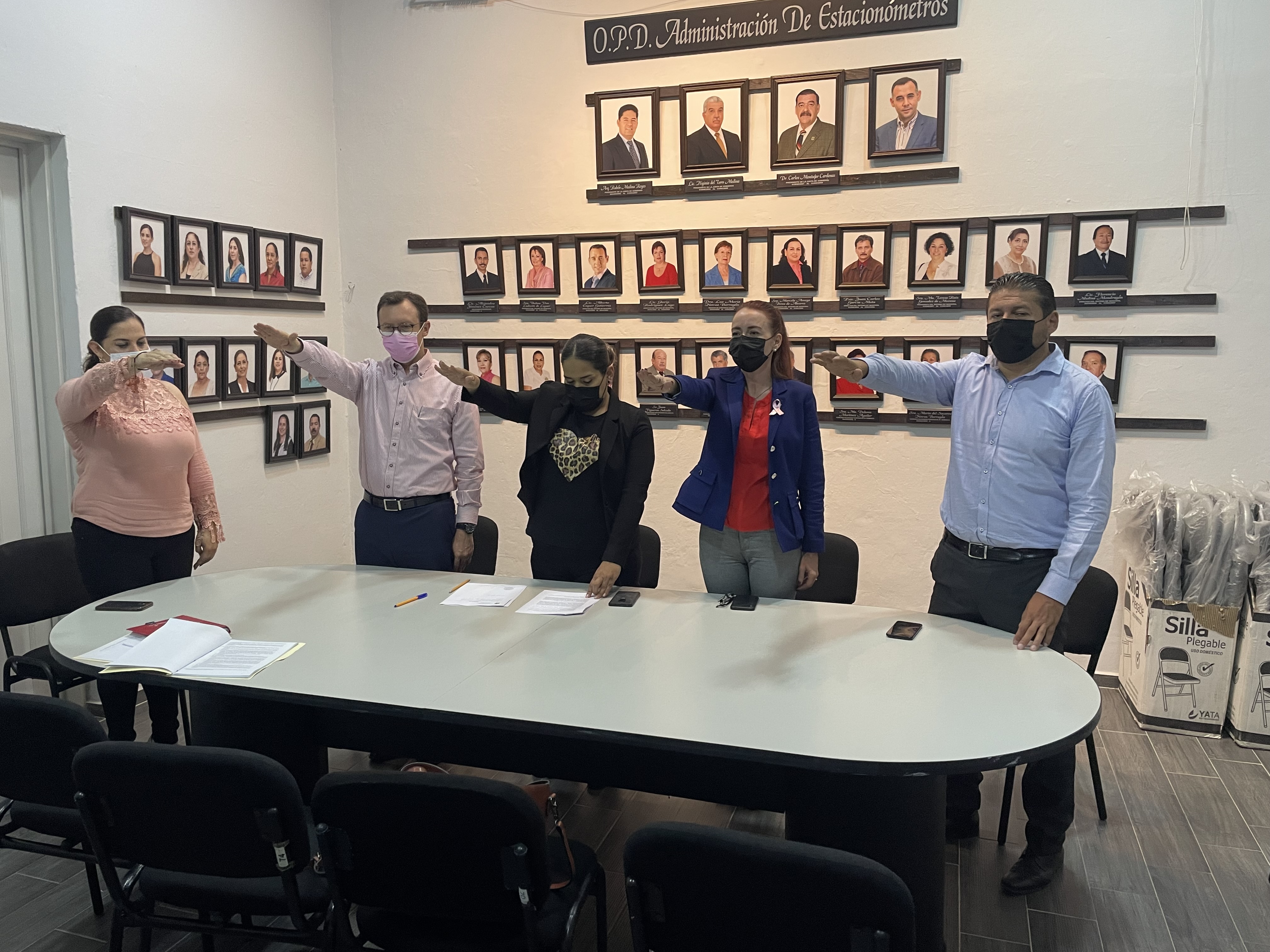 20 de octubreInstalación del consejo de municipal de protección civil y bomberos   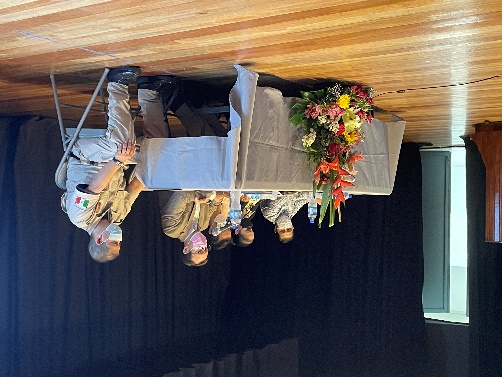 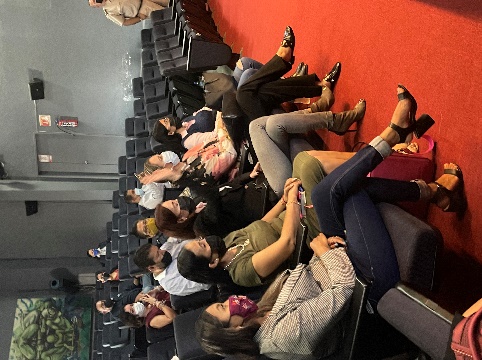 21 DE OCTUBREINVITACIÓN A PARTICIPAR EN LA SESIÓN DE JUSTICIA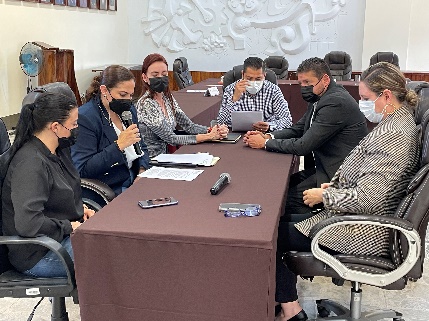 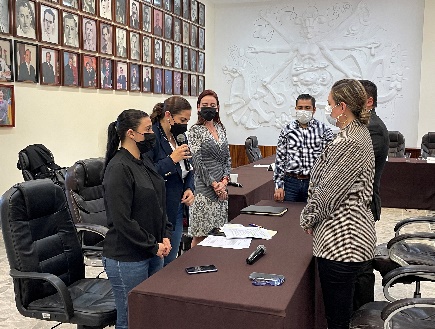 28 DE OCTUBREVISITA A LA CASA DE MEDIO CAMINO PARA TRABAJAR EN LA INICIATIVA PARA SU REHABILITACIÓN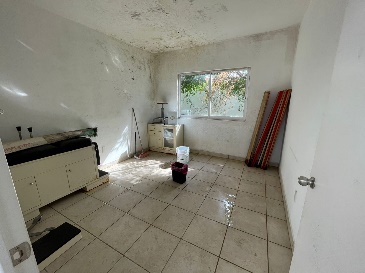 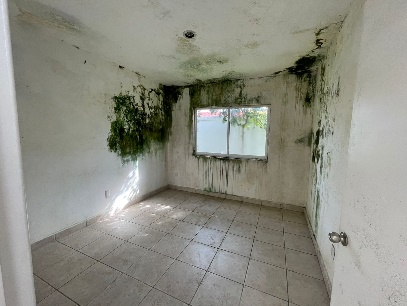 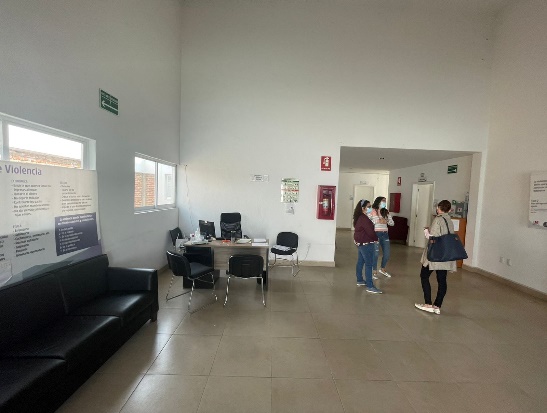 4 DE NOVIEMBRE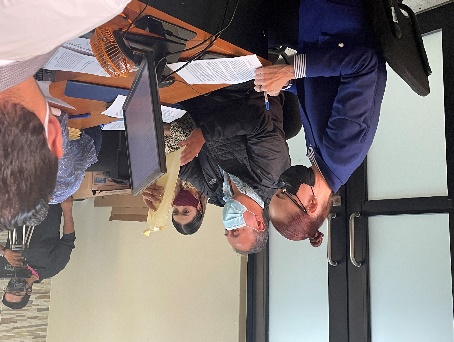 INVITACIÓN A LA SESIÓN DE LA COMISIÓN DE JUSTICIA PARA REVISAR LOS PAQUETES DE LOS CANDIDATOS A DELGADOS DE LAS DELEGACIONES DE MUNICIPIO 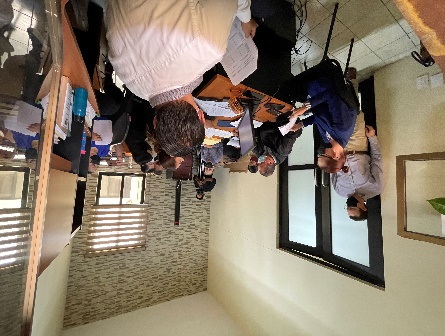 11 DE NOVIEMBREREUNIÓN VÍA ZOOM CON AUTORIDADES DEL CENTRO UNIVERSITARIO DEL SUR 12 DE NOVIEMBREINAGURACIÒN DE LA FERIA DE LA SALUD A CARGO DEL ISSSTE, UNIDAD MEDICA MUNICIPAL Y JURISDICCIÒN SANITARIA VI, DIF; FIRMA DEL CONVENIO ECOS PARA LA SALUD. PLAZA LAS FUENTES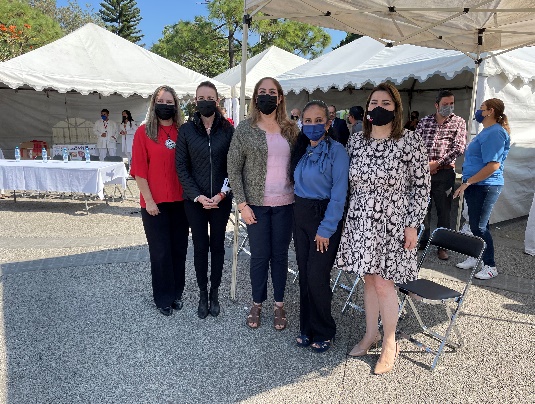 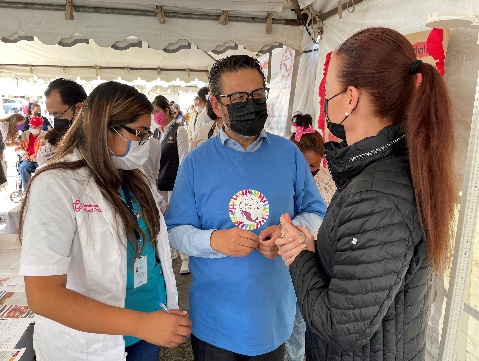 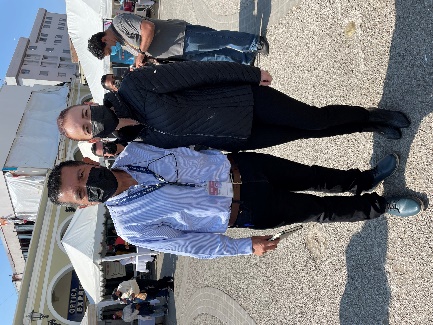 18 DE NOVIEMBRETOMA DE PROTESTA DE LOS INTEGRANTES DE LA COMISIÓN MUNICIPAL DE REGULARIZACIÓN EN ZAPOTLÁN (COMUR)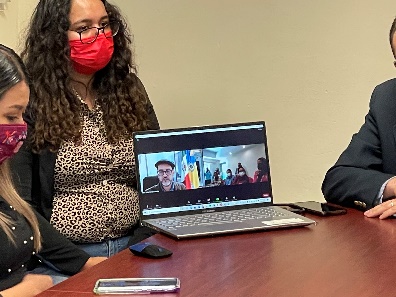 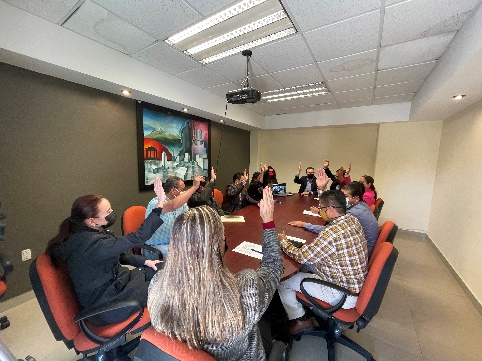 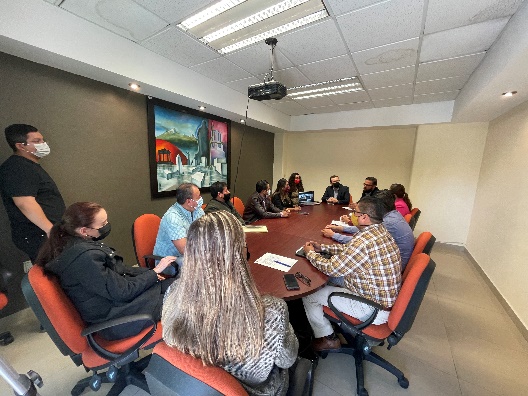 23 DE NOVIEMBRESESIÓN DE TRABAJO DE LA COMISIÓN DE DESARROLLO AGROPECUARIO E INDUSTRIAL Y ADMINISTRACIÓN PÚBLICA 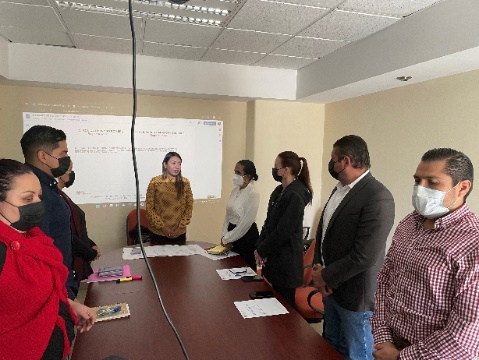 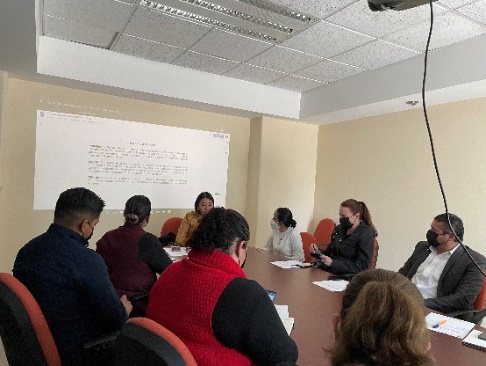 25 DE NOVIEMBREINSTALACIÓN DE LA COMISIÓN TRANSITORIA PARA DAR SEGUIMIENTO A LA REACTIVACIÓN DEL CENTRO DE ASISTENCIA DE MEDIO CAMINO PARA MUJERES Y NIÑOS MALTRATADOS (DEL REFUGIO DE MUJERES VIOLENTADAS) EN ZAPOTLÁN EL GRANDE, JALISCO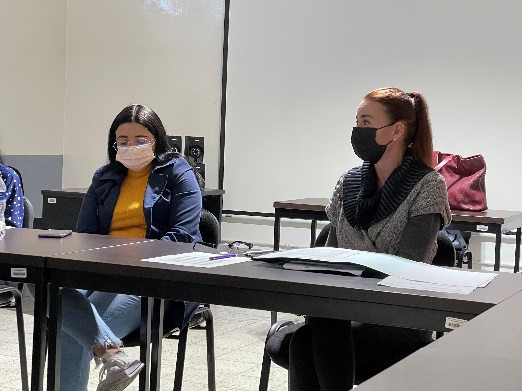 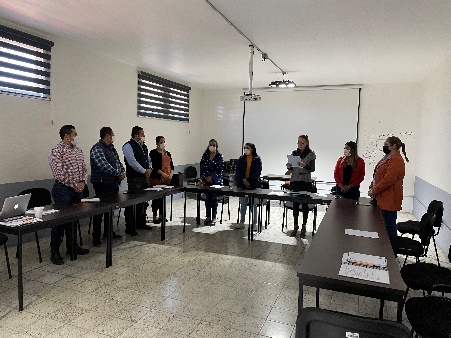 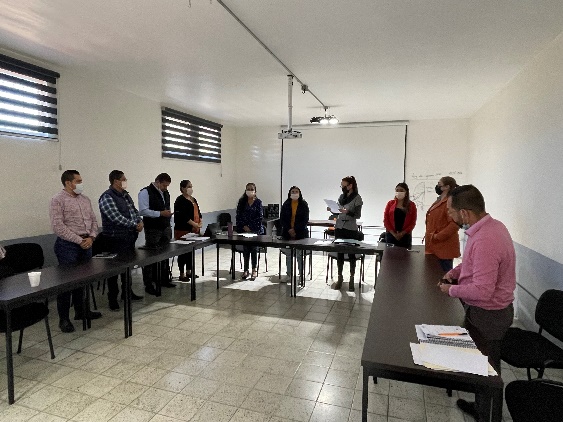 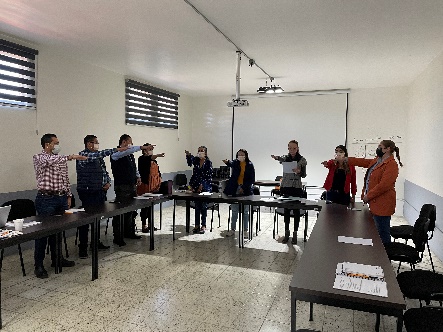 2 DE DICIEMBREPRESENTACIÓN DEL PLAN DE TRABAJO DE LA COMISIÓN DE ESTACIONAMIENTOS 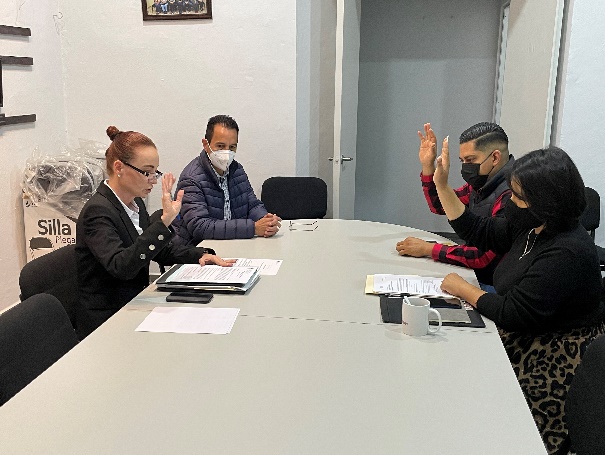 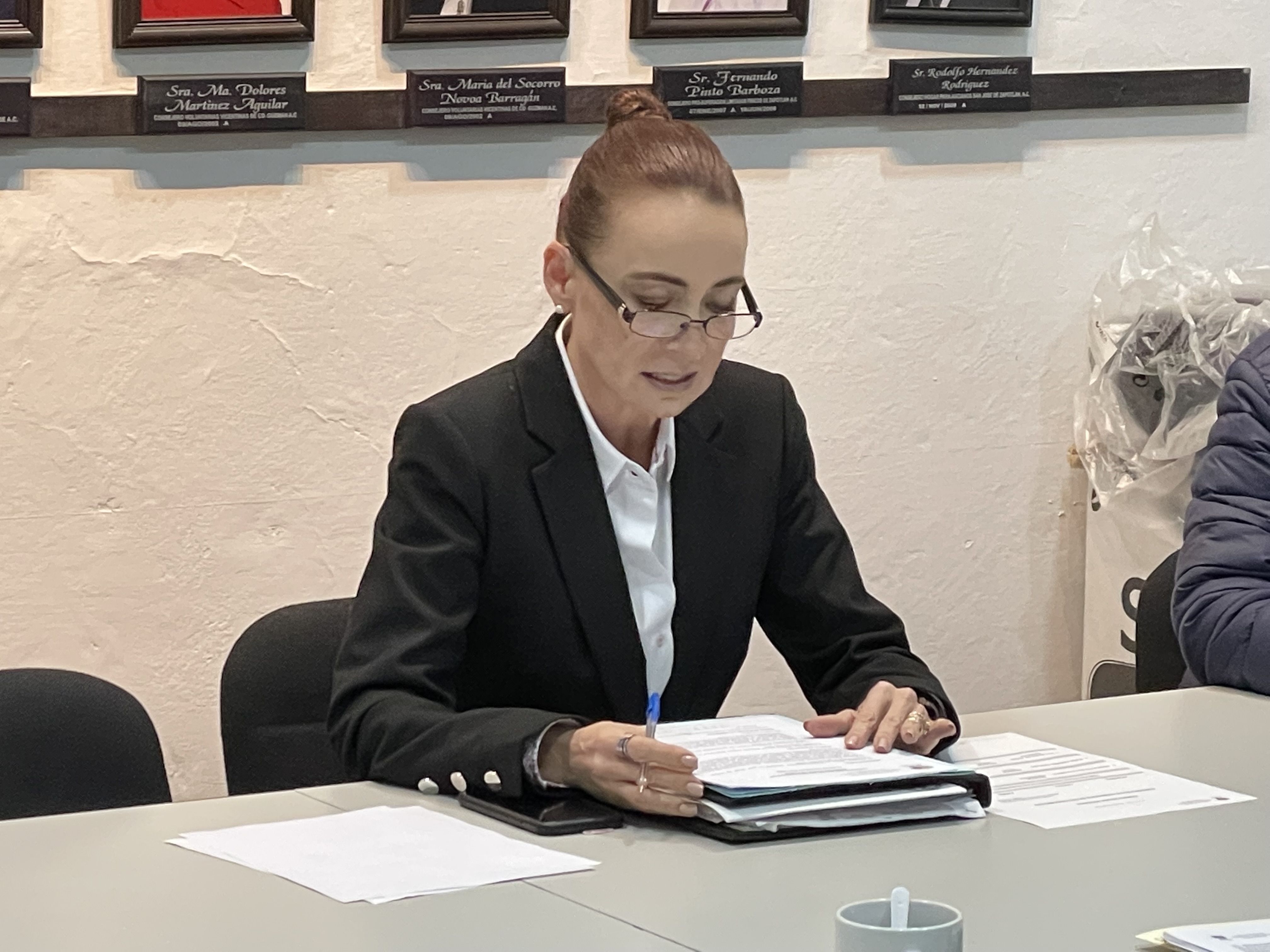 8 DE DICIEMBREINVITACIÓN A LAS MESAS DE TRABAJO DE LA COMISIÓN DE HACIENDA PARA LOS TRABAJOS DEL PRESUPUESTO DE EGRESOS 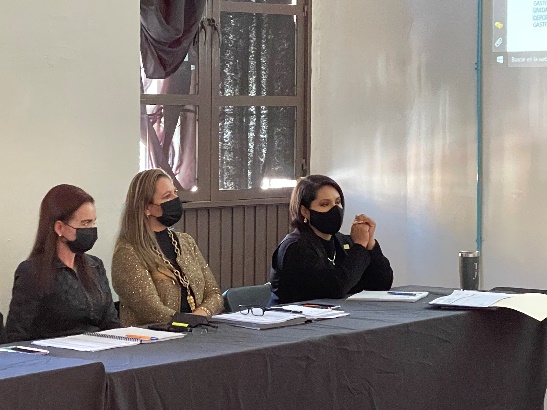 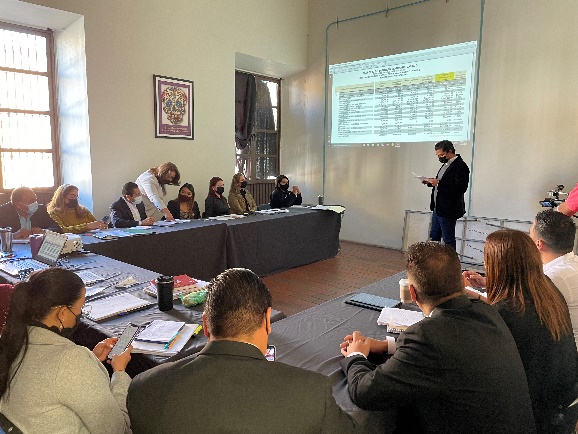 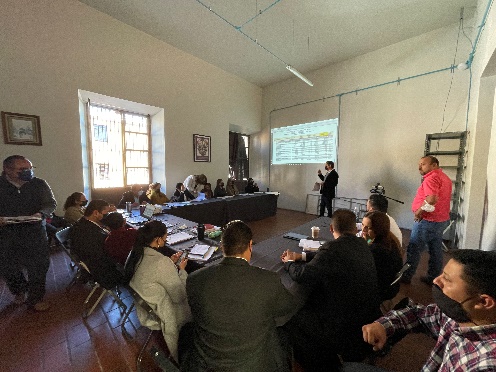 10 DE DICIEMBREINVITACIÓN A LAS MESAS DE TRABAJO DE LA COMISIÓN DE HACIENDA PARA LOS TRABAJOS DEL PRESUPUESTO DE EGRESOS EN EL QUE SE LOGRÓ GESTIONAR 300 MIL PESOS QUE SERÁN DESTINADOS A LA CASA DE MEDIO CAMINO 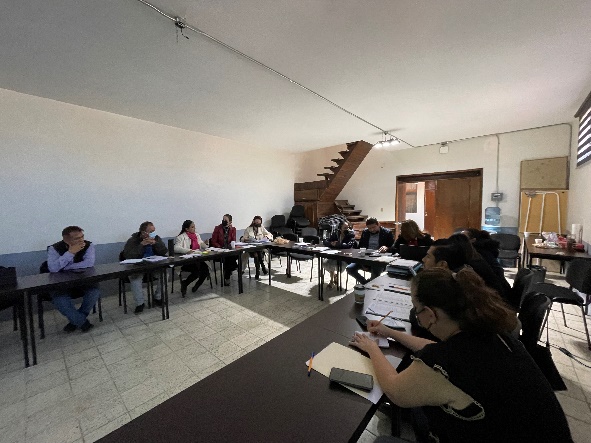 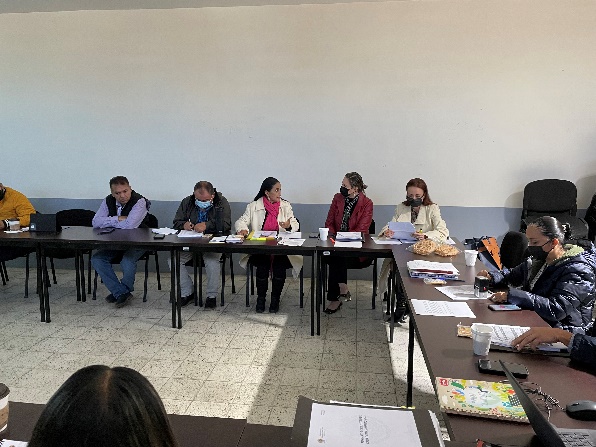 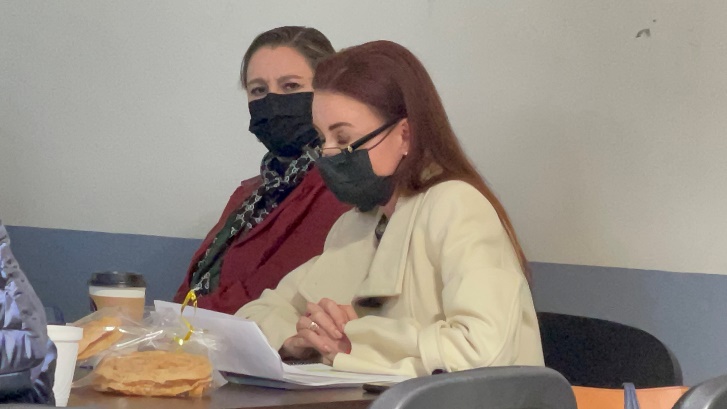 16 DE DICIEMBRESESIÓN ORDINARIA DE AGUA POTABLE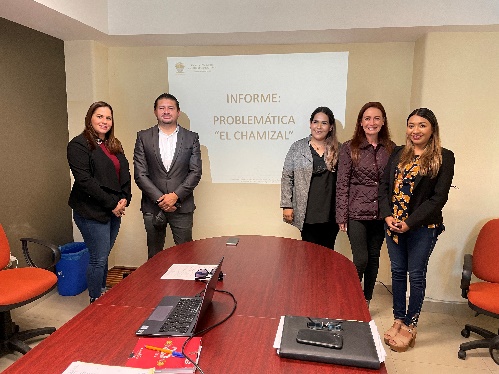 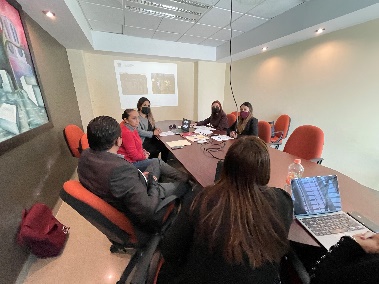 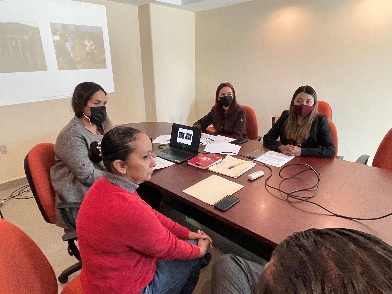 17 DE DICIEMBRESESIÓN ORDINARIA DEL SISTEMA DIF EN EL QUE SE APROBÓ EL PRESUPUESTO DE EGRESOS DEL OPD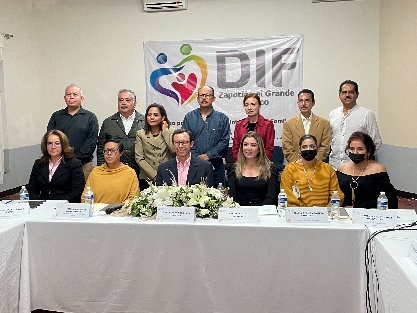 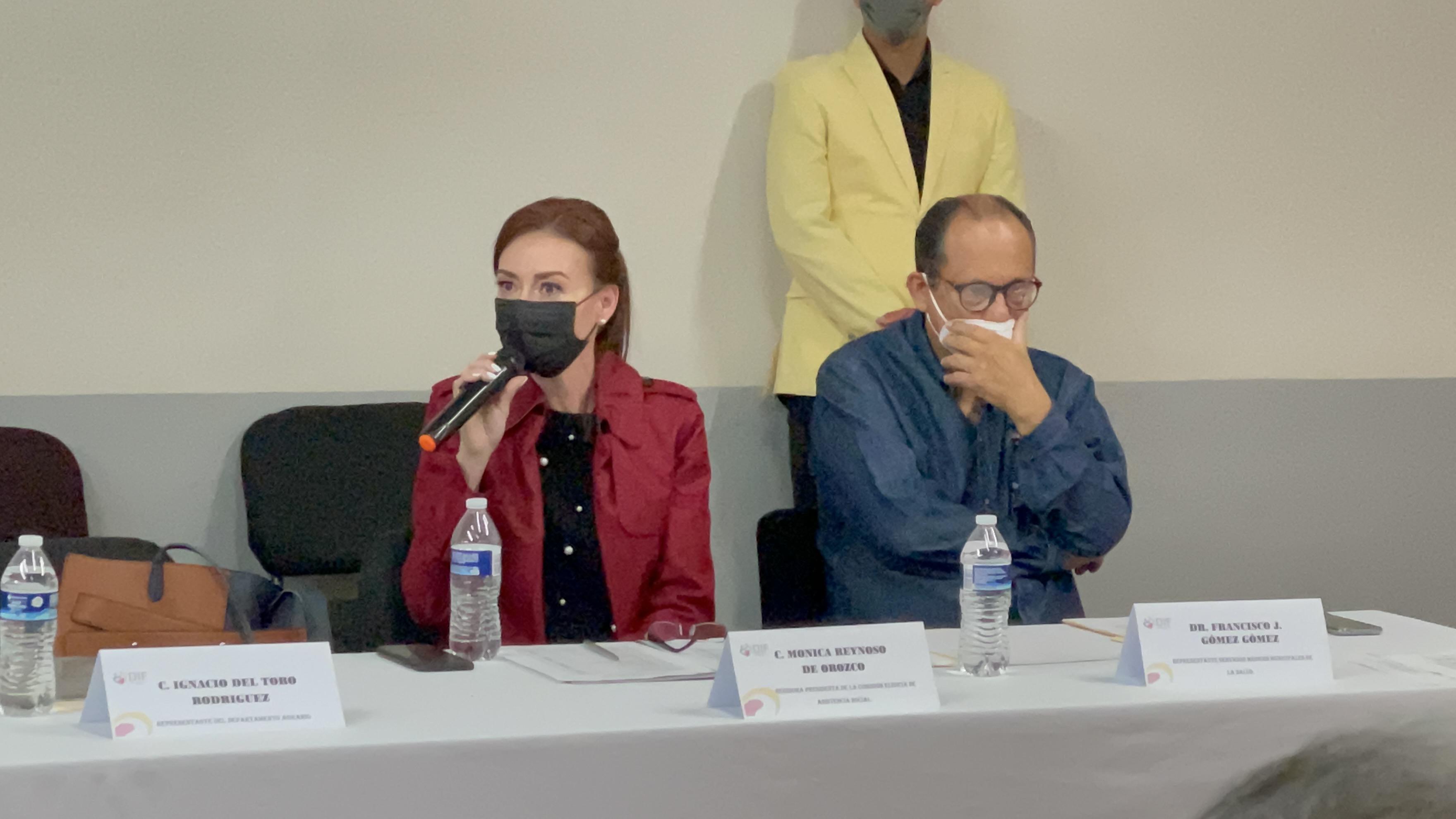 23 DE DICIEMBREINVITACIÓN A LAS MESAS DE TRABAJO DE LA COMISIÓN DE HACIENDA PARA LOS TRABAJOS DEL PRESUPUESTO DE EGRESOS EN EL QUE SE LOGRÓ GESTIONAR 300 MIL PESOS QUE SERÁN DESTINADOS A LA CASA DE MEDIO CAMINO 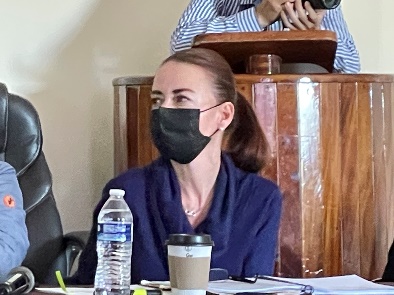 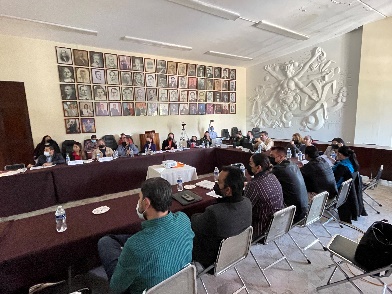 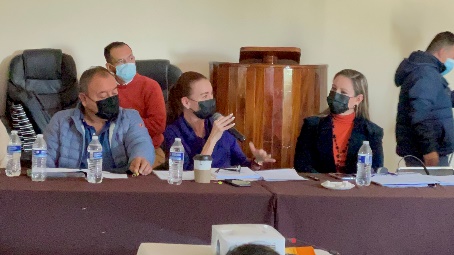 25 DE ENERO 2022 SESIÓN ORDINARIA NÚMERO 3 DE LA COMISIÓN DE ESTACIONAMIENTOS EN LA QUE SE DIO INFORME DE LA INICIATIVA QUE SE IBA A PRESENTAR ANTE EL PLENO, SESIÓN ORDINARIA NUMERO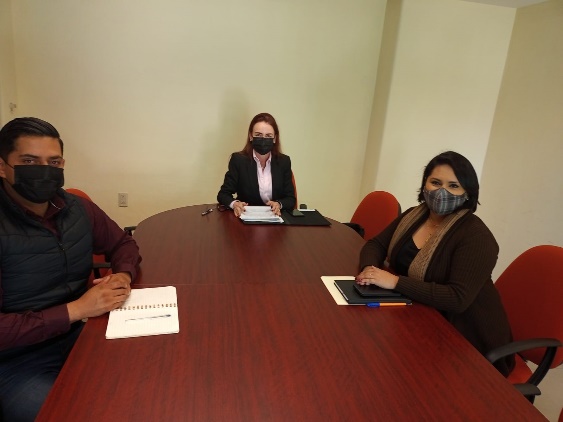 SESIÓN ORDINARIA NÚMERO 2 DE COMISIÓN TRANSITORIA PARA DAR SEGUIMIENTO A LA REACTIVACIÓN DEL CENTRO DE ASISTENCIA DE MEDIO CAMINO PARA MUJERES Y NIÑOS MALTRATADOS (DEL REFUGIO DE MUJERES VIOLENTADAS) EN ZAPOTLÁN EL GRANDE, JALISCO, EN LA QUE SE DIO INFORME DE LOS OFICIOS ENVIADOS A LAS DIFERENTES DEPENDENCIAS SE ANEXA APARTADO DE LA COMISIÓN TRANSITORIA 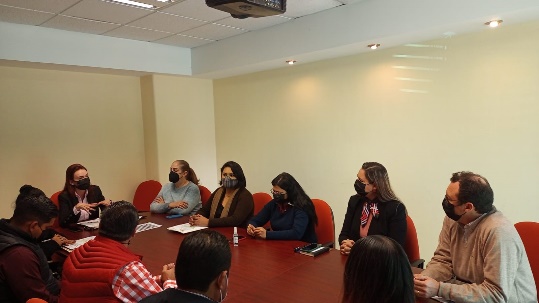 31 DE ENERO 180 ANIVERSARIO DE LA APROBACION DEL ACTA CONSTITUTIVA DE LA FEDERACION MEXICANA (1824)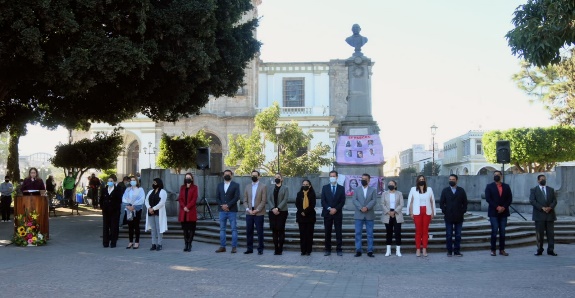 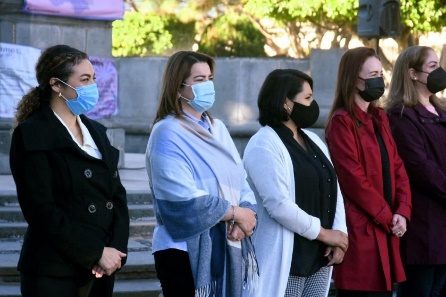 24 DE FEBRERO CEREMONIA CÍVICA DEL DÍA DE LA BANDERA, EVENTO REALIZADO EN EL JARDÍN MUNICIPAL ASÍ COMO EN LAS DIFERENTES DELEGACIONES 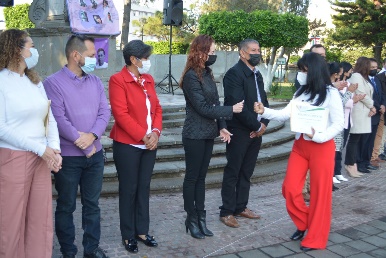 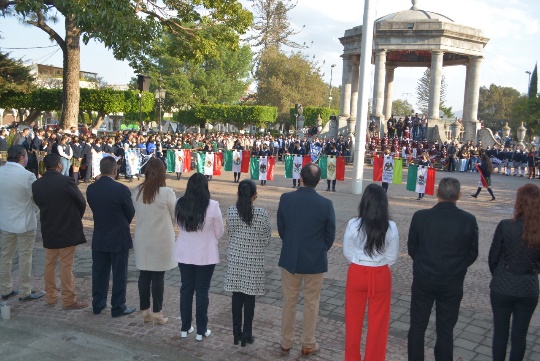 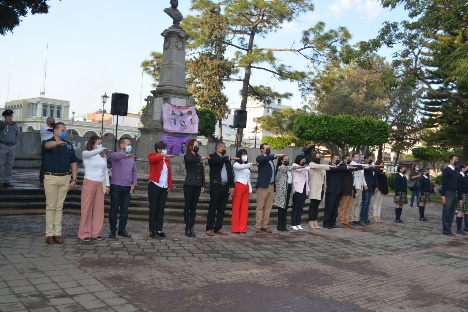 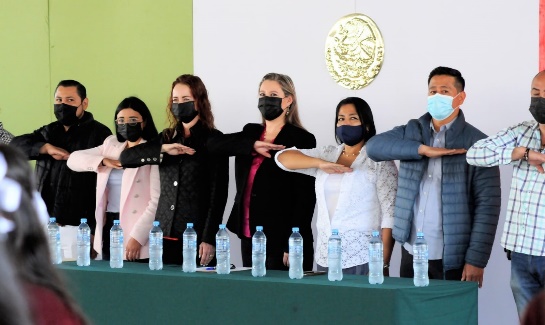 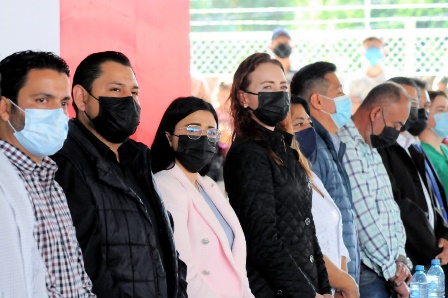 2 DE MARZO SESIÓN ORDINARIA DE LA COMISIÓN DE ADMINISTRACIÓN PÚBLICA,  EN LA QUE SE ESTUDIÓ LA PROPUESTA DE CREAR UNA UNIDAD DE LA MUJER 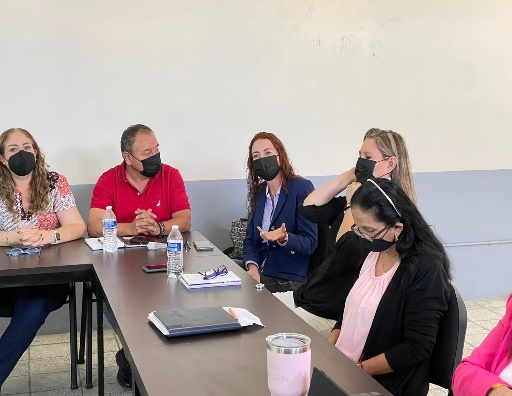 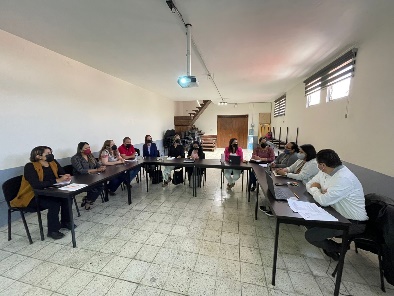 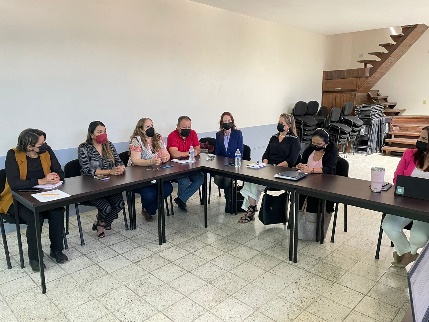 3 DE MARZO SESIÓN ORDINARIA DE LA COMISIÓN DE REGLAMENTOS EN LA QUE SE DIO INICIO CON EL ESTUDIO PARA LA REFORMA DEL REGLAMENTO ORGÁNICO. 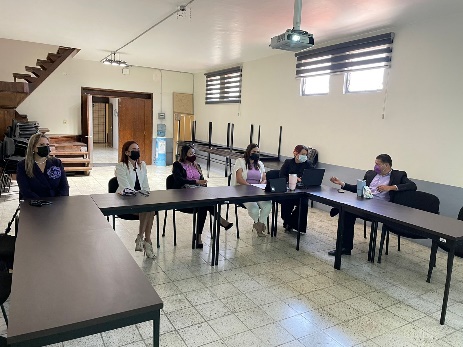 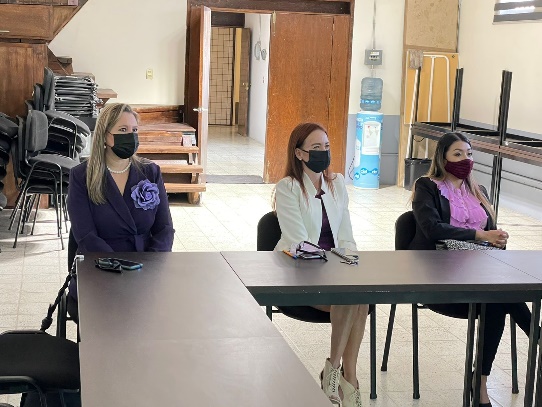 9 DE MARZO HOMENAJE DE ANIVERSARIO DEL NATALICIO DEL ESCRITOR Y DIPLOMÁTICO GUILLERMO JIMÉNEZ 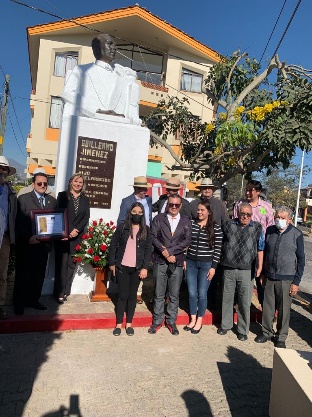 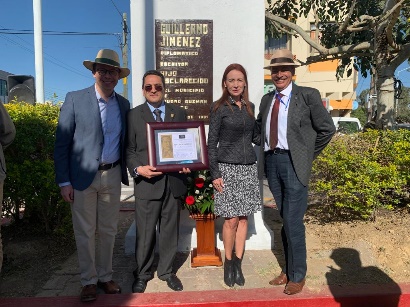 A T E N T A M E N T ECIUDAD GUZMÁN, MUNICIPIO DE ZAPOTLÁN EL GRANDE, JALISCO, 10 DE MARZO  DEL AÑO 2022REGIDORA MÓNICA REYNOSO ROMEROSE CONVOCÓ A 04 SESIONES DE AYUNTAMIENTO ORDINARIASSE CONVOCÓ A 04 SESIONES DE AYUNTAMIENTO ORDINARIASSE CONVOCÓ A 04 SESIONES DE AYUNTAMIENTO ORDINARIASSE CONVOCÓ A 04 SESIONES DE AYUNTAMIENTO ORDINARIASFECHATIPO DE SESIÓNLUGARHORAS21 / Octubre/ 2021Ordinaria 1Sala de cabildo11:0012/ Noviembre/ 21Ordinaria 2Sala de cabildo17:30 01/Diciembre/21Ordinaria 3Sala de cabildo11:3028/Diciembre/21Ordinaria 4Sala de cabildo10:00 28/ Enero /22Ordinaria 5Sala de cabildo12:00 23 / Febrero/22Ordinaria 6Sala de cabildo12:0003/ Marzo/22Ordinaria 7Sala de cabildo12:00Se convocó a 09 Sesiones de Ayuntamiento ExtraordinariasSe convocó a 09 Sesiones de Ayuntamiento ExtraordinariasSe convocó a 09 Sesiones de Ayuntamiento ExtraordinariasSe convocó a 09 Sesiones de Ayuntamiento ExtraordinariasFECHATIPO DE SESIÓNLUGARHORAS01/ Octubre / 2021Extraordinaria No.1Sala de cabildo10:30 05/Octubre/2021Extraordinaria No. 2Sala de cabildo11:30 21/ Octubre / 2021Extraordinaria No. 3Sala de cabildo18:30 29/Octubre/2021Extraordinaria No. 4Sala de cabildo17:30 01/ Noviembre/ 21Extraordinaria No. 5Sala de cabildo13:00 09/ Noviembre /21Extraordinaria No. 6Sala de Cabildo11:00 09/ Noviembre /21Extraordinaria No. 7Sala de CabildoTermino de S.E No. 619/Noviembre/21Extraordinaria No. 8Sala de Cabildo09:00 28/Diciembre/21Extraordinaria No. 9 Sala de CabildoTermino de S.O14/ Enero/22Extraordinaria No. 10Por video conferencia Telmex 12:3004/Febrero/22Extraordinaria No. 11Sala de Cabildo17:00 24/febrero /22Extraordinaria No. 12Sala de Cabildo20:30